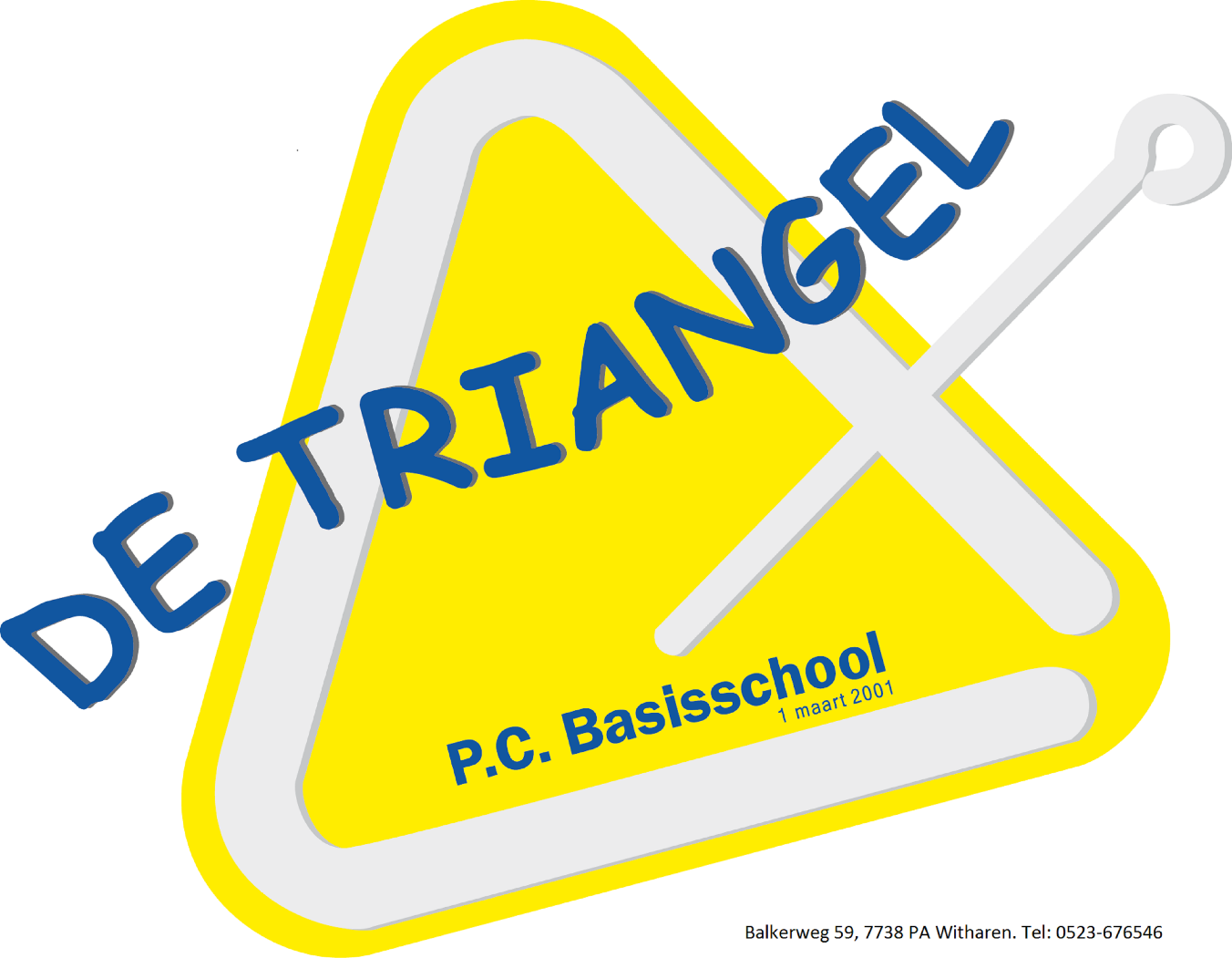 VeiligheidsplanPCB  De TriangelSeptember 2023InhoudsopgaveInleidingDit document is voor de zomervakantie 2018 opgesteld en kort toegelicht in het Directeurenoverleg van Floreant. Er is afgesproken dat alle bijlagen, in een digitale omgeving, na de herfstvakantie beschikbaar komen. Iedere school heeft ook eigen documenten. Desgewenst kan er gebruik gemaakt worden van hetgeen er online staat. Dit Veiligheidsplan vormt een handreiking. Iedere directeur is er zelf verantwoordelijk voor dat op schoolniveau de zaak op orde is.Documenten rondom Personeelsbeleid, ARBO en RI&E die te maken hebben met Sociale Veiligheid zijn bovenschools in ontwikkeling en worden z.s.m. toegevoegd aan dit document. We zien dit Veiligheidsplan als groeidocument. In juni 2019 volgt een evaluatie in het Directeurenoverleg.De veiligheid van alle mensen die onze scholen bezoeken of er werkzaam zijn, is een groot goed. Om die veiligheid te garanderen, wordt voldaan aan wettelijke richtlijnen in het kader van Arbobeleid, verzuimbeleid, Risico Inventarisatie en Evaluatie, integraal personeelsbeleid etc.. Met het in werking treden van de Wet Sociale veiligheid, per 1 augustus 2015, verplicht iedere organisatie zich een inspanningsverplichting op tenminste de volgende terreinen:Aan een inspanningsverplichting voldoen om een actief veiligheidsbeleid te voeren;Het effect van het veiligheidsbeleid periodiek monitoren;De volgende taken bij tenminste één persoon beleggen:- het coördineren van anti-pestbeleid;- het fungeren als vast aanspreekpunt.De wet heeft als belangrijkste doel dat scholen zich inspannen om pesten tegen te gaan en dat ze zorgen voor sociale veiligheid bij alle betrokkenen.VeiligheidsbeleidScholen krijgen de taak om aan een inspanningsverplichting te voldoen en hierdoor papieren veiligheidsbeleid om te zetten in praktijk. De verplichting bestaat uit het ontwikkelen van een set samenhangende maatregelen, gericht op preventie en het afhandelen van incidenten. Dit beleid dient gevormd te worden met alle betrokkenen van de school en verankerd te worden in de dagelijkse praktijk. In het kader van pesten wordt scholen geadviseerd een anti-pestmethode te kiezen in de geest van de sociaal pedagogische visie.MonitorenDe situatie in de praktijk van de school verandert voortdurend. Hierom is het van belang om een meetinstrument te gebruiken dat een actueel en representatief beeld geeft van de veiligheidsbeleving van de leerlingen. Het monitoren moet drie soorten vragen bevatten:Vragen naar het vóórkomen van incidenten op schoolVragen over de veiligheidsbeleving van leerlingenVragen over het welbevinden van leerlingenVoor het monitoren gebruikt De Triangel het Kanjer Volg- en Adviessysteem (KanVas) van de methode Kanjertraining. Dit kan gecombineerd worden met de Vragenlijst Veiligheid Leerlingen van Werken Met Kwaliteitskaarten (WMK-PO). Vanaf 2017-2018 is de school verplicht om de resultaten van het monitoren jaarlijks te delen met de inspectie. Aanspreekpunt pesten Voor ouders en leerlingen is het van belang om een laagdrempelig aanspreekpunt te hebben op school wanneer er gepest wordt. De wet schrijft voor dat iedere school een persoon aanstelt die het beleid tegen pesten coördineert en fungeert als aanspreekpunt.Dit Veiligheidsplan maakt onderdeel uit van een groter geheel. Deze versie is vooral bedoeld voor de zaken die op schoolniveau aandacht vragen. De RI&E, het Arbobeleidsplan en het IPB zijn op dit moment volop in ontwikkeling en vormen de kapstok van het Veiligheidsbeleid.Aan dit document is een aantal bijlagen toegevoegd en in de tekst wordt hiernaar regelmatig verwezen. Wellicht ten overvloede vermelden we dat dit een groeidocument is dat ten tijde van het opstellen ervan (augustus 2019) nog niet volledig dekkend is.Het Veiligheidsplan richt zich vooral op de volgende gebieden:Sociale veiligheid (veilige omgeving voor leerlingen)Personele veiligheid (veilige omgeving voor personeel en veilig personeel voor leerlingen)Fysieke veiligheid (bescherming van gebouw en schoolmiddelen)Informatiebeveiliging (bescherming van gegevens omtrent leerlingen, personeel en de school)UitgangspuntenVoor het opstellen van dit veiligheidsplan zijn de volgende uitgangspunten gehanteerd:de schooldoelstellingenVoldoen aan wet- en regelgeving (Arbowet artikel 1, lid e en f; artikel 4, lid 2 en de Wet op het Primair Onderwijs, artikel 4a en 5a)Formeel is het bevoegd gezag uiteindelijk verantwoordelijkDe schoolleiding zorgt voor de uitvoering van het beleidHet veiligheidsbeleidsplan wordt in overleg met de (G)MR vastgesteldHet Veiligheidsplan dient minimaal 4 jaarlijks te worden geactualiseerd op basis van geëvalueerde incidenten en een actuele dreigingen-, kwetsbaarheden- en risicoanalyse.Coördinatie veiligheidEen goede organisatie is noodzakelijk om adequaat te kunnen optreden op het terrein van veiligheid en beveiliging in de breedste zin van het woord. Formeel is het bevoegd gezag van de school hiervoor verantwoordelijk. Op schoolniveau is de schoolleider verantwoordelijk voor het veiligheidsbeleid. De schoolleider is gemandateerd door het bestuur.SchoolleidingDe schoolleiding heeft de plicht zaken op het terrein van sociale en fysieke veiligheid van personeelsleden en leerlingen goed te organiseren en zorgvuldig in te bedden in de school. Binnen de school is een schoolnoodplan aanwezig. In dit plan zijn noodscenario’s en procedures beschreven. Tevens bevat dit plan een ontruimingsplan (bijlage 1). De medezeggenschapsraad (MR) van de school oefent controle uit op de uitvoering van het Veiligheidsbeleid en het Arbojaarplan en is in alle voorkomende gevallen bevoegd de Inspectie en andere deskundigen hierbij in te schakelen.PreventiemedewerkerSinds het invoeren van de wetgeving rondom Arbozorg is de werkgever verplicht tenminste één personeelslid aan te wijzen voor de taak van preventiemedewerker. De Preventiemedewerker geeft in de dagelijkse praktijk zaken, die betrekking hebben op de veiligheid, aan de schoolleider door.De taken van de preventiemedewerker zijn als volgt:toezien op de dagelijkse veiligheid en gezondheid binnen de school of locatie;collega’s bijstaan in het voorkomen van bedrijfsongevallen en ziekteverzuim;het onderhouden van de contacten met de uitvoerder van de Risico Inventarisatie & Evaluatie (vanaf hier afgekort tot RI&E);het opstellen van een schoolnoodplan en het onder de aandacht brengen van bovengenoemde zaken;De preventiemedewerker dient op de hoogte te zijn van wet- en regelgeving en in staat te zijn die te vertalen naar de schoolsituatie. Indien die kennis niet voldoende bij de preventiemedewerker aanwezig zijn, dan kan deze kennis opgevraagd worden bij het bestuur.Bedrijfshulpverlening (BHV)De school heeft goed opgeleide BHV-ers, die jaarlijks in het voorjaar worden bijgeschoold. De BHV bestaat uit een drietal aspecten:1. ELH (eerste levensreddende handelingen)2. Beginnende brand3. Ontruiming.Alle startende BHV’ers volgen een online module en na behalen van het certificaat is men gerechtigd deel te nemen aan de herhalingsmiddag. Artikel 2.22 van het Arbo-besluit vereist deelname van bedrijfshulpverleners aan georganiseerde herhalingscursussen, oefeningen of andere activiteiten. Deze herhalingsactiviteiten dienen van zodanige inhoud te zijn en frequentie te hebben dat de kennis en vaardigheden van de bedrijfshulpverleners op het voor een bedrijfshulpverlening vereiste niveau gehandhaafd blijven.Het aantal verplichte BHV’ers hangt af van het aantal personeelsleden (dus ook leerlingen) in het gebouw. Het Arbo besluit (art.2.4.4) bevat normen omtrent het aantal vereiste (aanwezige) bedrijfshulpverleners. Daarbij gaat het om het aantal normaal aanwezige personen. Ook met het aantal aanwezige niet-personeelsleden moet rekening worden gehouden. De schoolleider is verantwoordelijk voor het aantal BHV-ers dat in de school aanwezig is. In het schooljaar 2018-2019 beschikt De Triangel over 3 BHV’ers. Als extra richtpunt moet de schoolleider de jaarlijkse wettelijk verplichte ontruimingsoefening kritisch evalueren. Daarbij zal duidelijk worden of de aanwezige BHV-ers in staat zijn de ontruiming op een professionele manier te klaren. Elk jaar wordt er minstens één ontruimingsoefening gedaan. Op De Triangel vinden jaarlijks twee ontruimingen plaats. De eerste keer volledig aangekondigd, de tweede keer onaangekondigd. Voor verdere uitwerking: zie bijlage 1Omgang met de mediaHet is lastig omgaan met negatieve aandacht van de media. Medewerkers van kranten en televisie kunnen de school, bijvoorbeeld na een ernstig incident, ongewenst belagen met telefoontjes en bezoekjes. De vraag is hoe de school in dergelijke situaties het beste kan handelen of juist het beste kan nalaten te handelen. Vervelende situaties kunnen worden voorkomen door de media te sturen en afspraken met ze te maken. Binnen onze organisatie is de Voorzitter College van Bestuur namens Floreant het aanspreekpunt voor de media. Bij diens afwezigheid is de woordvoering belegd bij de schoolleider. Adviezen in omgang met de media zijn:Maak de pers tot bondgenoot. Journalisten publiceren toch als ze geen informatie van school krijgen en de kans is groot, dat ze hun informatie dan van elders halen. Wees zo eerlijk mogelijk.De schoolleider verzoekt aan alle geledingen van school met klem de pers niet te woord te staan. Vooral aan leerlingen moet duidelijk gemaakt worden dat de politie onderzoek doet en dader en slachtoffer aanwijst en dat de rechter straft. Dit moet niet als een spreekverbod uitgelegd worden, maar als een verstandig omgaan met de pers. Wees terughoudend in een periode van verwarring.Het is wenselijk om, in geval van een calamiteit, dagelijks een persconferentie te organiseren. Dat gebeurt dan bij voorkeur op een andere locatie dan de school (geen pers in de school) en op een tijdstip buiten de schooltijden.Journalisten kunnen ook telefonisch contact opnemen met de school met een verzoek om informatie. In dat geval verdient het aanbeveling om de desbetreffende journalist te vragen om een half uur later terug te bellen. Intussen kan worden nagedacht welke info wordt verstrekt of dat er eventueel zelf een tekst wordt aangeleverd.Schoolgebouw en omgevingAls belangrijkste hulpmiddel voor de veiligheid rond het schoolgebouw en de omgeving wordt gebruik gemaakt van de RI& E. Met behulp van een plan van aanpak kan, waar nodig, bijstelling plaatsvinden.De Arbo-wet vraagt van de werkgever een beleidsmatige aanpak van Arbo- en verzuimbeleid. Om dit aan te kunnen tonen moet de school een aantal verplichte activiteiten uitvoeren. Daartoe behoort het formuleren van een Arbo-beleidsplan, het uitvoeren van een RI & E, het opstellen van een plan van aanpak, het maken van een voortgangsrapportage en een incidentenregistratie.SchoolgemeenschapDe Triangel is een reguliere basisschool. Ons startpunt voor ons onderwijsaanbod is het gemiddelde Nederlandse niveau van leerlingen met eenzelfde leeftijd. Dit uitgangspunt is voor alle reguliere basisscholen in Nederland hetzelfde. Leerlingen die extra ondersteuning nodig hebben v.w.:een hiaat in een bepaald vak en/of vakken het volgen van een ander denkproces een handicap (fysiek, of verstandelijk) meer- of hoogbegaafdheidproberen wij zo goed mogelijk te begeleiden, passend binnen de grenzen van de school. Deze grenzen zijn niet ‘hard’ weer te geven. De financiën die het bestuur voor de school ontvangt zijn op basis van onze reguliere status. Voor extra gelden kloppen wij aan bij bestuur, samenwerkings-verband en/of gemeente.De instructies die door de leerkrachten worden gegeven, gaan uit van het gemiddelde niveau van de groep. Aansluitend of op een ander moment worden de leerlingen begeleid die niet met de ‘hoofdinstructie’ mee kunnen doen. We organiseren ons onderwijs zo goed mogelijk. Dit is een continu proces waarin we onszelf willen verbeteren. In grote lijnen zien instructies en de begeleiding tijdens het werken er als volgt uit:1. Leerlingen kunnen naar een andere groep gaan voor instructie op hun niveau.2. Leerlingen die extra ondersteuning nodig hebben, krijgen dit dagelijks tijdens verwerkingsuren. (Dit zijn over het algemeen leerlingen die extra uitleg en/of hulp nodig hebben bij de verwerking van de leerstof). Dit wordt op klassenniveau uitgevoerd.3. Leerlingen die verdiepende stof nodig hebben, werken tijdens de week zelfstandig aan Levelwerk. Hiervoor krijgen zij 1x per week een half uur instructie.4. De cito-toetsen/SVT-toetsen worden gebruikt om te zien hoe een leerling t.o.v. de gemiddelde Nederlandse leerling presteert5. Voor meer- en hoogbegaafde leerlingen uit de regio Ommen is er een plusklas. Deze wordt bovenschools gefinancierd en vindt op De Triangel plaats. Het toeval wil dat de plusklasleerkrachten ook leerkrachten van De Triangel staan. Echter de plusklas is een op zichzelf staande voorziening.De overeenkomsten en verschillen tussen regulier en speciaal basisonderwijsOvereenkomsten:Beide vormen van onderwijs zijn regulier onderwijs.Beide vormen van onderwijs moeten voldoen aan de kerndoelen uit de Wet op Primair Basisonderwijs.Beide vormen van onderwijs zijn erop gericht dat leerlingen doorstromen naar het regulier voortgezet onderwijs.Verschillen:Leerlingen op het SBAO hebben een uitloopmogelijkheid tot 14 jaar.Op het SBAO is door de kleinere groepen meer mogelijkheid voor persoonlijke aandacht en begeleiding.Het SBAO beschikt over meer voorzieningen, omdat een overgroot deel van de leerlingen hier gebruik van maakt en er een andere financiering is.Voor toelating op het SBAO wordt een aanvraag gedaan bij de Commissie Advies en Toelating van het Samenwerkingsverband Veld, Vaart en Vecht.Op De Triangel leren we de kinderen vanuit een christelijke identiteit respect te hebben voor de medemens en de wereld waarin wij leven. Daarbij zijn de verschillen tussen kinderen het uitgangspunt voor de wijze van lesgeven en de begeleiding van de leerlingen door de leerkracht. Kinderen leren gebruik te maken van elkaars talenten om zo samen tot een mooi resultaat te komen.Kernwoorden uit onze visie zijn:Samen werkenSamen levenZelfstandig leren- Samen leven: de maatschappelijke betrokkenheid van het kind wordt vergroot. We verbinden dat wat kinderen leren met de praktijk van het dagelijks leven en werken. We nemen deel aan verschillende maatschappelijke acties.- Samen werken: ieder kind brengt zijn eigen kleur, zijn eigen talenten mee. Bij samenwerken ken je je eigen en elkaars kwaliteiten en tekortkomingen. Je werkt samen om een goed resultaat te kunnen behalen.- Zelfstandig leren: iedere leerling ontwikkelt zich zoveel mogelijk op zijn eigen niveau. Hij leert daarbij te plannen, doelen te stellen en verantwoordelijk te zijn voor het eigen leerproces.  Het welbevinden van leerlingen is een voorwaarde voor een goede leerontwikkeling. Via observatie, leer- en oudergesprekken wordt het welbevinden van leerlingen gevolgd.GedragsregelsOp de Triangel wordt gewerkt met een set van 12 gedragsregels. Elke maand is er een andere gedragsregel aan bod en wordt er aandacht aan gegeven in de groep. Ook worden deze regels gekoppeld aan de Kanjerlessen die wekelijks aangeboden worden. Iedere vorm van verbaal en fysiek geweld/agressie en seksuele intimidatie, door ouders, personeel, leerlingen, vrijwilligers, stagiaires, e.d. wordt niet getolereerd. Tevens distantiëren wij ons van aanhoudend pesten( ook digitaal), diefstal, vernieling, vuurwerkbezit en/of wapenbezit.Vernieling en diefstalVernieling en diefstal door leerlingen, dan wel medewerkers, maakt onderdeel uit van de gedragsregels op school.Veilig Internet Het is belangrijk dat kinderen op een verantwoorde wijze gebruikmaken van internet. Daartoe heeft De Triangel een Internetprotocol opgesteld. Hierin staat opgenomen hoe wij om willen gaan met het internetgebruik van kinderen en collega’s.Aanpak pestenPesten is onaanvaardbaar gedrag en vormt een bedreiging voor het individu (met name voor de leerlingen) en voor de sfeer op school. Een goed pedagogisch klimaat is een voorwaarde om pestgedrag te voorkomen. In het pestprotocol wordt beschreven hoe we met deze situaties omgaan.Schorsing en verwijderingDe regels rond schorsen en verwijdering zijn vastgelegd in het protocol Schorsing en verwijdering.Dit protocol functioneert naast het pestprotocol en de klachtenregeling en heeft voornamelijk betrekking op agressief gedrag van buiten de school, van ouders, verzorgers en gasten.Aanpak verzuimDe aanpak van verzuim binnen de stichting is vastgelegd in het verzuimbeleid.Privacy kinderen, ouders en personeelPer 25 mei 2018 is de Wet Algemene Verordening Gegevensbescherming in werking getreden. Dit heeft consequenties voor de privacy van kinderen en hun ouders, alsook op de privacy van personeel van de school. Floreant werkt momenteel aan de totstandkoming van een document daaromtrent. Dit document zal later als bijlage aan dit plan worden toegevoegd.Het vermoeden van kindermishandelingBinnen de school is de afspraak dat bij vermoeden van mishandeling de stappen worden genomen zoals omschreven en vastgesteld in het basismodel Meldcode huiselijk geweld/ kindermishandeling en het daarbij behorende afwegingskader dat op 1 januari 2019 van kracht is gegaan.Verkeersveiligheid rondom de schoolDe situatie waar een school ligt is bepalend voor de veiligheid van alle betrokkenen. De verkeerssituatie rond de school moet zo veilig mogelijk zijn. Dit geldt voor de fietsende en/of lopende kinderen en hun ouders, maar ook voor de kinderen die met de auto worden vervoerd. Op De Triangel staat tijdens het uitgaan van de school een leerkracht bij de straat om het verkeer in de gaten te houden en de kinderen veilig over te laten steken. Van degene die de kinderen ophalen wordt verwacht dat zij buiten de blauwe lijnen de kinderen opwachten.Aandachtspunten:De schooluitgang is veilig afgezet;De leerkracht bij de uitgang houdt overzicht over de verkeersituatie;Degene die de kinderen ophalen geven de leerlingen ruimte om het schoolplein veilig te verlaten.Rouw en ernstige traumaIn situaties waarin sprake is van ernstige traumatische ervaringen, is het noodzakelijk goed te handelen. Dit is vastgelegd in het protocol rouwverwerking.IncidentenregistratieOm als school goed zicht te hebben en te houden op incidenten werken we met een incidentenregistratie. De bedoeling hiervan is dat de schoolleiding weet heeft van calamiteiten die zich voordoen en zaken die het veiligheidsgevoel bij leerlingen, ouders en leraren bedreigen. Elke school is verplicht om een incidentenregistratie bij te houden.Wij verstaan onder een incident: fysiek/mondeling/mentaal geweld en bedreigingen. Daaronder verstaan wij: schoppen en slaan, grof taalgebruik, pesten, discrimineren, stelen, seksueel misbruik, seksuele intimidatie, wapenbezit, ongeluk, letsel, weglopen en vandalisme.Handelingen:Degene die een incident meemaakt of waarneemt vult een formulier in;De map Incidentenregistratie bevindt zich in de directiekamer in een afgesloten kast.Doelen incidentenregistratie:Leren van incidenten;Voortschrijdend veiligheidsbeleid op basis van de schoolpraktijk.Analyse van geregistreerde gegevensRegistratie is geen doel op zich, registratie is een middel om veiligheidsbeleid te ontwikkelen en te verbeteren. Registratie heeft dus pas zin als er ook daadwerkelijk iets met de gegevens wordt gedaan. Het analyseren van de cijfers, signaleren van trends en het vertalen daarvan naar beleid, maatregelen en voorzieningen zijn daarom voorwaarden voor een zinvolle incidentenregistratie.KlachtenregelingenMet ingang van 1 augustus 1998 is de onderwijswetgeving gewijzigd in verband met de invoering van het schoolplan, de schoolgids en de klachtenregeling. We vinden goede communicatie van groot belang bij een professioneel en open klimaat. Het kan ervoor zorgen dat er draagvlak is voor de gemaakte keuzes, maar kan kritiek of klachten niet altijd voorkomen. Als er sprake is van een klacht of van kritiek, dan willen we dit horen. Iedere klacht is een negatieve geformuleerde wens, we horen graag wat de klacht inhoudt en streven er naar om deze adequaat af te handelen. Het is in feite een informatiebron voor verbetering. Een duidelijke klachtroute levert een belangrijke bijdrage aan een gezond en veilig schoolklimaat.Het klachtrecht heeft een belangrijke signaalfunctie met betrekking tot de kwaliteit van het onderwijs op onze scholen. Door de klachtenregeling ontvangen wij signalen die ons kunnen ondersteunen bij het verbeteren van het onderwijs en de goede gang van zaken op school.Als er een klacht is over de dagelijkse gang van zaken in de school wordt dit meestal in onderling overleg tussen ouders, leerlingen, personeel en schoolleiding op een juiste wijze afgehandeld. Indien dat echter, gelet op de aard van de klacht, niet mogelijk is, of als de afhandeling niet naar tevredenheid heeft plaats gevonden, kan er een beroep gedaan worden op de klachtenregeling. De klachtenroute is tevens vermeld in onze schoolgids. De Stichting Floreant, waar onze school deel van uit maakt, is aangesloten bij een Geschillencommissie. Dit is een onafhankelijke commissie van deskundigen, die uitspraken doet over klachten, die niet op een andere manier opgelost kunnen worden. Contactgegevens van de Geschillencommissie Bijzonder Onderwijs:Stichting GCBO - Postbus 82324 - 2508 EH DEN HAAGTel.: 070 – 386 16 97 - E-mail: info@gcbo.nl - Website: www.gcbo.nlVertrouwenspersoonEen vertrouwenspersoon is een onafhankelijk persoon, die wat verder van de school afstaat, maar wel verstand heeft van zaken die zich op school kunnen afspelen. Naam en telefoonnummer van de contact- en vertrouwenspersonen zijn te vinden in de schoolgids. De contactpersonen waarvan er altijd twee aan de school verbonden zijn hebben een loketfunctie en verwijzen mensen naar de juiste persoon. De vertrouwenspersoon daarentegen gaat inhoudelijk op een klacht in. Zie bijlage 2: stappenkaart ‘Eerste Hulp bij Klachten’ Monitoring VeiligheidsbelevingDe Wet Sociale veiligheid verplicht via een meetinstrument de veiligheidsbeleving van leerlingen in kaart te brengen. De Triangel monitort de sociale veiligheidsbeleving van leerlingen. In alle groepen meten we 1x per jaar de sociale opbrengsten via KanVas. In groep 5 t/m 8 wordt 1x per jaar de vragenlijst sociale veiligheid van WMK-PO afgenomen. De uitslag van de enquête wordt besproken met de leerlingenraad, team en MR. De leerkrachten en/of kinderen uit de leerlingenraad bespreken de uitkomsten in de groep. Op grond van deze informatie zoeken we samen met team, leerlingen en MR naar mogelijkheden om punten te verbeteren. Tevredenheid van ouders en medewerkers wordt 1x per 4 jaar gemeten via de kwaliteitskaarten uit WMK-PO. De IB-er is op onze school aangesteld als coördinator anti-pesten. Hiermee voldoen wij aan de Wet Sociale Veiligheid.Klokkenluidersregeling PO 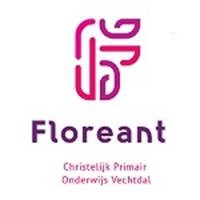 Regeling inzake het omgaan met een vermoeden van een misstand 1. Inleiding De personeelsleden op de Floreant scholen realiseren hoogwaardig onderwijs. We gaan ervan uit dat beleid dat gericht is op procedures, regels en verplichtingen (sturen op controle), minder ondernemend gedrag uitlokt van werknemers dan beleid dat gebaseerd is op vertrouwen (sturen op commitment). Dit betekent dat de afspraken die we maken, uitgaan van vertrouwen, van een professionele houding en van te verwachten gedrag.  Het kan echter voorkomen dat er een (op redelijke gronden gebaseerd) vermoeden is van een misstand binnen Floreant. Deze procedure biedt de stappen die genomen moeten worden om misstanden te melden.  De regeling biedt duidelijkheid over zorgvuldigheidseisen en biedt de betrokkene bescherming tegen benadeling. De regeling brengt hiermee tot uitdrukking dat het (intern) melden van een misstand  gezien wordt als een bijdrage aan het verbeteren van het functioneren van de organisatie en dat de melding serieus zal worden onderzocht. Deze regeling is niet bedoeld voor persoonlijke klachten van betrokkenen, voor die klachten verwijzen we naar de Klachtenregeling van Gearhing. 2. Welke stappen kun je nemen bij een geconstateerde misstand? In deze paragraaf wordt in het kort beschreven welke stappen je kunt nemen als je een misstand constateert. We gaan ervan uit dat we eerst de mogelijkheid hebben een intern onderzoek te doen. Dat biedt de mogelijkheid om zelf orde op zaken te stellen. De onderstaande stappen kun je nemen: - Contact opnemen met het bevoegd gezag van Floreant. - Contact opnemen met de vertrouwensperso(o)n(en) en aangeven dat het om een situatie rondom integriteit gaat.  In bepaalde gevallen kan het noodzakelijk zijn om een externe melding te doen. Deze regeling biedt daar mogelijkheid toe. In gevallen waarin in redelijkheid niet verwacht wordt dat de interne procedure doorlopen wordt, kan (direct) melding worden gedaan bij een onafhankelijke externe derde, die daarvoor het meest in aanmerking komt, je kunt denken aan:  a. een instantie die is belast met de opsporing van strafbare feiten; b. een instantie die is belast met het toezicht op de naleving van het bepaalde bij of krachtens enig wettelijk voorschrift;  c. een andere daartoe bevoegde instantie waar het vermoeden van een misstand kan worden gemeld;  d. het Huis, voor zover de betrokkene een werknemer is en de melding voldoet aan de ontvankelijkheidsvereisten van het Huis (https://huisvoorklokkenluiders.nl/).  Hieronder wordt de regeling volledig uitgewerkt. Regeling inzake het omgaan met een vermoeden van een misstand binnen Floreant Artikel 1: Begripsbepalingen en Algemene Bepalingen 1.A. Begripsbepalingen In deze regeling wordt verstaan onder: a. Betrokkene: de wettelijke vertegenwoordiger (o.a. ouder) van een leerling en de werknemer. b. Externe derde: een externe derde aan wie een klokkenluider melding doet, zoals bedoeld in artikel 11; c. Huis: het Huis voor klokkenluiders bedoeld in artikel 3 van de Wet Huis voor klokkenluiders (Staatsblad 2016 – nr. 148); d. Bevoegd gezag: in deze regeling één of alle leden van het Bestuur; e. Toezichthouder: in deze regeling de persoon/personen die belast is/zijn met het interne toezicht op het bestuur; f. Extern deskundige: in deze regeling de extern deskundige die onderzoek doet naar ontvankelijkheid van de meldingen; g. Vertrouwenspersoon integriteit: de vertrouwenspersoon die speciaal belast is met de afhandelingen van meldingen van klokkenluiders; h. Vermoeden van een misstand: het vermoeden van een betrokkene, dat binnen de organisatie waarin hij werkt of heeft gewerkt of bij een andere organisatie indien hij door zijn werkzaamheden met die organisatie in aanraking is gekomen dan wel de wettelijke vertegenwoordiger van de leerling die is ingeschreven, sprake is van een misstand voor zover: 1e. het vermoeden gebaseerd is op redelijke gronden, die voortvloeien uit de kennis die de betrokkene bij zijn werkgever dan wel de organisatie heeft opgedaan of voortvloeien uit de kennis die de betrokkene heeft gekregen door zijn werkzaamheden/betrokkenheid bij een ander bedrijf of een andere organisatie, en  2e. het maatschappelijk belang in het geding is bij:  1. de (dreigende) schending van een wettelijk voorschrift, waaronder een (dreigend) strafbaar feit;  2. een (dreigend) gevaar voor de volksgezondheid; 3. een (dreigend) gevaar voor de veiligheid van personen; 4. een (dreigend) gevaar voor de aantasting van het milieu; 5. een (dreigend) gevaar voor het goed functioneren van de organisatie als gevolg van een onbehoorlijke wijze van handelen of nalaten; 6. een (dreigende) schending van andere regels dan een wettelijk voorschrift;  7. een (dreigende) verspilling van overheidsgeld;  8. (een dreiging van) het bewust achterhouden, vernietigen of manipuleren van informatie over de onder 1 t/m 7 hierboven genoemde feiten;  i. Werknemer: degene de krachtens arbeidsovereenkomst naar burgerlijk recht of publiekrechtelijke aanstelling arbeid verricht of heeft verricht dan degene die anders dan uit dienstbetrekking arbeid verricht of heeft verricht. 1.B. Algemene bepalingen a. Deze regeling is van toepassing op alle betrokkenen en heeft als doel hen zonder gevaar voor hun (rechts)positie de mogelijkheid te bieden te rapporteren over een vermoeden van een misstand binnen de organisatie. b. Deze regeling is niet bedoeld voor: klachten van persoonlijke aard van een betrokkene waarin andere regelgeving voorziet.  c. De betrokkene die een melding maakt van een vermoeden van een misstand dient niet uit persoonlijk gewin te handelen.  d. De betrokkene die een melding maakt van een misstand waar hijzelf bewust aan heeft deelgenomen, is niet gevrijwaard van sancties. Artikel 2. Informatie, advies en ondersteuning 1. De betrokkene kan een adviseur in vertrouwen raadplegen over een vermoeden van een misstand. 2.  In overeenstemming met lid 1 kan de betrokkene de vertrouwenspersoon verzoeken om informatie, advies en ondersteuning inzake het vermoeden van een misstand.  3.  In overeenstemming met lid 1 kan de werknemer ook het Huis verzoeken om informatie, advies en ondersteuning inzake het vermoeden van een misstand. Artikel 3: Interne melding 1. Tenzij sprake is van een uitzonderingsgrond als bedoeld in artikel 10 lid 2, meldt betrokkene een vermoeden van een misstand intern.  a. Bij het bevoegd gezag of, b. Indien het vermoeden van een misstand het bevoegd gezag regardeert bij de toezichthouder,  c. Bij een vertrouwenspersoon integriteit. Melding aan de vertrouwenspersoon integriteit kan ook plaatsvinden naast een melding aan het bevoegd gezag of de toezichthouder.  2. Indien betrokkene het vermoeden van een misstand alleen bij de vertrouwenspersoon integriteit heeft gemeld, brengt deze het bevoegd gezag of de toezichthouder op de hoogte met vermelding van de datum waarop de melding ontvangen is zij het op een met betrokkene overeengekomen wijze en tijdstip. Tevens bepalen de vertrouwenspersoon integriteit en betrokkene of de identiteit van betrokkene geheim zal blijven.  3. Het bevoegd gezag of de toezichthouder legt de melding met de datum waarop deze ontvangen is schriftelijk vast en laat die vastlegging voor akkoord tekenen door betrokkene dan wel de vertrouwenspersoon integriteit, die daarvan een gewaarmerkt afschrift ontvangt.  4. Het bevoegd gezag of de toezichthouder stuurt een ontvangstbevestiging aan de betrokkene, en/of de vertrouwenspersoon, die een vermoeden van een misstand heeft gemeld.  5. De betrokkene die het vermoeden van een misstand meldt en degene(n) aan wie het vermoeden van de misstand is gemeld, behandelt de melding vertrouwelijk. Zonder toestemming van het bevoegd gezag of de toezichthouder wordt geen informatie verschaft aan derden binnen of buiten de organisatie. Bij het verschaffen van informatie zal de identiteit van de betrokkene niet worden genoemd en zal de informatie zo worden verstrekt dat de anonimiteit van de betrokkene zo veel mogelijk gewaarborgd blijft. Artikel 4: Externe melding door werknemer De werknemer kan een vermoeden van een misstand rechtstreeks melden bij een externe derde zoals bedoeld in artikel 10, indien van hem in redelijkheid niet gevraagd kan worden dat hij het vermoeden van een misstand bij de eigen organisatie meldt.Artikel 5: Ontvankelijkheid 1. Het bevoegd gezag of toezichthouder kan extern deskundigen inschakelen voor het onderzoek om tot het oordeel te komen of er sprake is van een misstand als bedoeld in deze regeling. Deze extern deskundige adviseert het bevoegd gezag / de toezichthouder of het wel of niet ontvankelijk verklaren van de melding van een vermoeden van misstand. De vertrouwenspersoon integriteit legt de vraag van wel of niet ontvankelijk verklaren van de klacht bij het bevoegd gezag / toezichthouder. 2. Het bevoegd gezag of toezichthouder verklaart de melding van een vermoeden van een misstand niet-ontvankelijk indien naar het oordeel er kennelijk geen sprake is van een misstand als bedoeld in deze regeling.   3. Indien de melding niet-ontvankelijk verklaard wordt, brengt het bevoegd gezag /de toezichthouder de betrokkene die een vermoeden van een misstand intern heeft gemeld, hiervan schriftelijk en met redenen omkleed op de hoogte.  4. Het besluit omtrent de niet-ontvankelijkheid dient binnen vier weken, na ontvangst van de advies door de extern deskundige, te worden genomen.  Artikel 6: Onderzoek 1.  Ten behoeve van het onderzoek betreffende een melding van een vermoeden van een misstand is extern deskundige bevoegd alle inlichtingen in te winnen die zij voor de vorming van haar advies nodig acht. Het bevoegd gezag / toezichthouder / vertrouwenspersoon integriteit is verplicht de gevraagde informatie te verschaffen, dan wel behulpzaam te zijn bij de verwerving ervan.  2. Ten behoeve van het onderzoek betreffende een melding van een vermoeden van een misstand kan de extern deskundige in ieder geval  het bevoegd gezag / toezichthouder / vertrouwenspersoon integriteit horen.  3. Indien de inhoud van de door het bevoegd gezag / toezichthouder / vertrouwenspersoon integriteit verstrekte informatie - vanwege het vertrouwelijke karakter - uitsluitend ter kennisneming van de extern deskundige dient te blijven, wordt dit aan de extern deskundige mede gedeeld.  4. De extern deskundige kan ter verkrijging van de benodigde informatie deskundigen inschakelen.  5. Alle in redelijkheid door de extern deskundige te maken kosten worden door het bevoegd gezag vergoed. Artikel 8: Advies 1. Indien het gemeld vermoeden van een misstand ontvankelijk is legt de extern deskundige zo spoedig mogelijk, doch uiterlijk binnen acht weken na ontvangst van de melding haar bevindingen betreffende de melding van een vermoeden van een misstand vast in een advies gericht aan het bevoegd gezag of de toezichthouder.  2. In bijzondere gevallen kan deze termijn worden verlengd met maximaal acht weken.  3. Indien het gemelde vermoeden van een misstand niet-ontvankelijk is, zal de extern deskundige de melding niet in behandeling nemen en dit in het advies vastleggen.  4. Het advies wordt in geanonimiseerde vorm en met inachtneming van het eventueel vertrouwelijke karakter van de aan de extern deskundige verstrekte informatie en de ter zake geldende wettelijke bepalingen verstrekt aan de betrokkene, het bevoegd gezag en de toezichthouder.  5. Indien de situatie daarom vraagt kunnen, vooruitlopend op het advies, noodmaatregelen worden getroffen om een noodsituatie op te heffen. Artikel 9: Standpunt 1. Binnen vier weken na ontvangst van het advies van de extern deskundige worden betrokkene en/of de vertrouwenspersoon integriteit evenals degene(n) op wie het vermoeden van een misstand betrekking heeft, door of namens het bevoegd gezag schriftelijk op de hoogte gebracht van een inhoudelijk standpunt betreffende het gemelde vermoeden van een misstand. Daarbij wordt aangegeven tot welke stappen de melding heeft geleid dan wel zal leiden.  2. Indien het standpunt niet binnen vier weken kan worden gegeven, kan deze termijn met ten hoogste vier weken worden verlengd. Het bevoegd gezag of de toezichthouder zal hiervan schriftelijk melding doen aan betrokkene, de extern deskundige en eventueel de vertrouwenspersoon integriteit. Artikel 10: Melding aan een externe derde 1. Betrokkene kan het vermoeden van een misstand melden bij een externe derde als bedoeld in artikel 11 lid 1, met inachtneming van het in artikel 11 bepaalde, indien:  a) Hij het niet eens is met het standpunt als bedoeld in artikel 9; b) Hij geen standpunt heeft ontvangen binnen de vereiste termijn, bedoeld in het eerste en tweede lid van artikel 9; c) De termijn, bedoeld in het tweede lid van artikel 9 gelet op alle omstandigheden onredelijk lang is en betrokkene hiertegen bezwaar heeft gemaakt bij het bevoegd gezag of de toezichthouder; of  d) Sprake is van een uitzonderingsgrond als bedoeld in het volgende lid.  2. Een uitzonderingsgrond als bedoeld in het vorige lid onder d doet zich voor, indien sprake is van: a) Acuut gevaar, waarbij een zwaarwegend en spoedeisend maatschappelijk belang onmiddellijke externe melding noodzakelijk maakt;  b) Een situatie waarin betrokkene in redelijkheid kan vrezen voor tegenmaatregelen als gevolg van een interne melding;  c) Een duidelijke dreiging van verduistering of vernietiging van bewijsmateriaal;  d) Een eerdere interne melding conform de procedure van in wezen dezelfde misstand, die de misstand niet heeft weggenomen;  e) Een wettelijke plicht of bevoegdheid tot direct extern melden. Artikel 11: Externe derde 1. De betrokkene kan de externe melding als bedoeld in artikel 10 doen bij een externe instantie die daarvoor naar het redelijk oordeel van de betrokkene het meest in aanmerking komt. Onder externe instantie wordt in ieder geval verstaan:  a. een instantie die is belast met de opsporing van strafbare feiten; b. een instantie die is belast met het toezicht op de naleving van het bepaalde bij of krachtens enig wettelijk voorschrift;  c. een andere daartoe bevoegde instantie waar het vermoeden van een misstand kan worden gemeld;  d. het Huis voor zover de betrokkene een werknemer is, en de melding voldoet aan de ontvankelijkheidsvereisten van het Huis.  2. Indien naar het redelijk oordeel van de betrokkene het maatschappelijk belang zwaarder weegt dan het belang van de werkgever bij geheimhouding, kan de betrokkene de externe melding ook doen bij een externe derde die naar zijn redelijk oordeel in staat mag worden geacht direct of  indirect de vermoede misstand te kunnen opheffen of doen opheffen.  3. De melding vindt plaats aan de externe derde(n) die daarvoor naar het redelijk oordeel van betrokkene gelet op de omstandigheden van het geval, het meest in aanmerking komt/komen.  Daarbij houdt betrokkene enerzijds rekening met de effectiviteit waarmee die derde kan ingrijpen en anderzijds met het belang van het bevoegd gezag bij een zo gering mogelijke schade als gevolg van dat ingrijpen, voor zover die schade niet noodzakelijkerwijs voortvloeit uit het optreden tegen de misstand.  4. Betrokkene dient bij melding aan een externe derde een gepaste vorm van zorgvuldigheid en vertrouwelijkheid in acht te nemen.  5. Naarmate de mogelijkheid van schade voor het bevoegd gezag als gevolg van de melding bij een externe derde groter wordt, dient het vermoeden van een misstand bij betrokkene die bij een externe derde meldt sterker te zijn. Artikel 12. Rechtsbescherming 1. Het bevoegd gezag mag de betrokkene c.q. de werknemer niet benadelen wegens de omstandigheid dat de betrokkene c.q. de werknemer een melding heeft gedaan bij het bevoegd gezag of een externe derde, van het vermoeden van een misstand.  2. De werkgever kan de arbeidsovereenkomst met een werknemer niet opzeggen:  a. wegens de omstandigheid dat de werknemer te goeder trouw en naar behoren een melding heeft gedaan bij het bevoegd gezag, een externe derde of het Huis, van een vermoeden van een misstand;  b. gedurende het onderzoek door het Huis. 3. De werknemer die een publiekrechtelijke aanstelling heeft wordt in zijn rechtspositie niet benadeeld door het bevoegd gezag wegens de omstandigheid dat hij te goeder trouw en naar behoren een melding van een vermoeden van een misstand heeft gedaan. 4. Benadeling van een leerling omdat diens ouder een melding heeft gemaakt van een misstand conform voorliggende regeling, wordt beschouwd als wanprestatie dan wel een onrechtmatige daad.  5. De vertrouwenspersoon integriteit kan niet worden gedwongen de identiteit bekend te maken van een betrokkene die heeft aangegeven een vertrouwelijke melding te willen doen. 6. De werknemer kan het Huis verzoeken een onderzoek in te stellen naar de wijze waarop het bevoegd gezag zich jegens de werknemer heeft gedragen naar aanleiding van een gedane melding inzake het vermoeden van een misstand.Artikel 13: Openbaarheid van de regeling 1. Het bevoegd gezag zorgt ervoor dat de regeling op een vertrouwelijke manier kan worden geraadpleegd. 2. Het bevoegd gezag stelt alle belanghebbenden op de hoogte van de wijze waarop invulling is gegeven aan het bepaalde in lid 1. Artikel 14: Overige bepalingen 1. Deze regeling treedt in werking op  01-01-2019. 2. In gevallen waarin de regeling niet voorziet, beslist het bevoegd gezag. 3. Deze regeling kan worden aangehaald als ‘Regeling inzake het omgaan met een vermoeden van een misstand’. Aldus vastgesteld in de vergadering van  december 2018. Anti-discriminatiewetcodeRegelgeving Universele Verklaring van de Rechten van de Mens, 10 december 1948 artikelen 1, 2 en 14  Grondwet, artikel 1 Burgerlijk Wetboek, artikel 1637ij  Wetboek van strafrecht, Tweede Boek, Titel V, 137c t/m 137g  Wet gelijke behandeling van mannen en vrouwen, artikel 1 en 1a  Kern Artikel 1 van de Grondwet luidt: ‘Allen die zich in Nederland bevinden worden in gelijke gevallen gelijk behandeld’. Discriminerend gedrag betreft iedere uiting in woord, gebaar of geschrift van een persoon of een groep van personen binnen de school waarbij sprake is van (voor De Triangel) ontoelaatbare opvattingen over achterstelling van mensen, van doelbewuste belediging van of grievend handelen jegens anderen. Deze uitingen kunnen betrekking hebben op godsdienst, levensovertuiging, politieke gezindheid, ras, geslacht, nationaliteit, seksuele geaardheid, burgerlijke staat, sociaaleconomische positie, intelligentie, onderwijsdeelname, kleding of op welk terrein dan ook. Beleid  Handhaven van een verdraagzaam leefklimaat en het bevorderen van gelijkwaardigheid van allen die deel uitmaken van de schoolgemeenschap. Het schoolbeleid aangaande antidiscriminatie moet helder zijn. Anti-discriminerend gedrag moet ten allen tijde worden voorkomen en dit geldt vanzelfsprekend voor allen die gerekend kunnen worden tot de leefgemeenschap van de school. Floreant KlachtenregelingHet bevoegd gezag van stichting Floreant, gevestigd te Ommen, gelet op de bepalingen van de Wet op het primair onderwijs;  gehoord de Gemeenschappelijke MedezeggenschapsRaad; stelt de volgende Klachtenregeling primair onderwijs vast. Hoofdstuk 1 Begripsbepalingen Artikel 1  deze regeling wordt verstaan onder: school: een school als bedoeld in de Wet op het primair onderwijs, Wet op de expertisecentra en de Wet op het voortgezet onderwijs; commissie: de commissie als bedoeld in artikel 4; klager: een (ex-)leerling, een ouder/voogd/verzorger van een minderjarige (ex-)leerling, (een lid van) het personeel, (een lid van) de directie, (een lid van) het bevoegd gezag of een vrijwilliger die werkzaamheden verricht voor de school, alsmede een persoon die anderszins deel uitmaakt van de schoolgemeenschap, die een klacht heeft ingediend; klacht: klacht over gedragingen en beslissingen dan wel het nalaten van gedragingen en het niet nemen van beslissingen van de aangeklaagde; vertrouwensinspecteur: de persoon als bedoel in artikel 2; contactpersoon: de persoon als bedoeld in artikel 3; vertrouwenspersoon: de persoon als bedoeld in artikel 4; aangeklaagde: een (ex-)leerling, ouder/voogd/verzorger van een minderjarige (ex-) leerling, (een lid van) het personeel, (een lid van) de directie, (een lid van) het bevoegd gezag of een vrijwilliger die werkzaamheden verricht voor de school, alsmede een persoon die anderszins deel uitmaakt van de schoolgemeenschap, tegen wie een klacht is ingediend; benoemingsadviescommissie: een door het bevoegd gezag ingestelde commissie die bestaat uit leden aangewezen door de geledingen ouders, personeel en bevoegd gezag. bevoegd gezag: de Voorzitter van het College van Bestuur.Hoofdstuk 2 De vertrouwensinspecteur Artikel 2 De vertrouwensinspecteur is werkzaam bij de inspectie en fungeert als aanspreekpunt. De vertrouwenspersoon behandelt de klachten niet zelf maar geeft advies over eventueel te nemen stappen en verleent bijstand bij het nemen van stappen gericht op het zoeken naar een oplossing. Desgevraagd wordt ook begeleiding verleend bij het indienen van een klacht of het doen van aangifte. De vertrouwensinspecteur is verplicht tot geheimhouding van hetgeen hem is toevertrouwd door een leerling, de ouders van een leerling of een ten behoeve van een school met taken belast persoon. Hij is niet verplicht tot het doen van aangifte. De vertrouwensinspecteur is er ten behoeve van: leerlingen die het slachtoffer zijn van seksueel misbruik of seksuele intimidatie dan wel van fysiek geweld of psychisch geweld, gepleegd door een ten behoeve van de instelling met taken belast persoon of een leerling van de instelling; personeelsleden die het slachtoffer zijn van seksueel misbruik of seksuele intimidatie dan wel van fysiek geweld of psychisch geweld, gepleegd door een personeelslid of een leerling van de school; leerlingen, personeelsleden, besturen, ouders, op scholen ingestelde klachten- commissies en op scholen aangestelde vertrouwenspersonen, die geconfronteerd worden met een geval van seksueel misbruik of seksuele intimidatie dan wel van fysiek geweld of psychisch geweld. De vertrouwensinspecteur fungeert tevens als meldpunt in geval van discriminatie en/of radicalisering in het onderwijs. Hij of zij heeft bevoegdheid om bijzondere persoonsgegevens te verwerken in overeenstemming met de Wet bescherming persoonsgegevens Betrokkenen in het onderwijs kunnen bij de vertrouwensinspecteur terecht voor raad en advies, voordat zij een kwestie aankaarten of is gebleken dat er intern geen oplossing voor handen lijkt te zijn. Wanneer er een redelijk vermoeden bestaat van een strafbaar feit zal de vertrouwensinspecteur betrokkenen ertoe bewegen om aangifte te doen. Hoofdstuk 3 Behandeling van de klachten Artikel 3 Aanstelling en taak contactpersoon Er is op iedere school ten minste één contactpersoon. De contactpersoon is een persoon die binnen de school aanwezig is om mensen met vragen over het hoe om te gaan met (het indienen van ) een klacht de juiste weg te wijzen en te zorgen voor de eerste opvang van de klager. Het schoolnabij aanstellen van de contactpersoon benadrukt de laagdrempeligheid van de klachtenregeling. Het bevoegd gezag benoemt, schorst en ontslaat de contactpersoon. De benoeming vindt plaats op voorstel van de benoemingsadviescommissie. Artikel 4 Aanstelling en taken vertrouwenspersoon Het bevoegd gezag beschikt over ten minste één vertrouwenspersoon die functioneert als aanspreekpunt bij klachten. Het bevoegd gezag gaat een overeenkomst aan met een vertrouwenspersoon (extern ingehuurde expertise).De vertrouwenspersoon is een persoon van buiten de school die de klager c.q. aangeklaagde, op onafhankelijke wijze, ondersteunt. De vertrouwenspersoon is werkzaam voor alle onderwijsteams. De vertrouwenspersoon gaat na of door bemiddeling een oplossing kan worden bereikt. De vertrouwenspersoon gaat na of de gebeurtenis aanleiding geeft tot het indienen van een klacht. Hij begeleidt de klager desgewenst bij de verdere procedure en verleent desgewenst bijstand bij het doen van aangifte bij politie of justitie. De vertrouwenspersoon verwijst de klager, indien en voor zover noodzakelijk of wenselijk, naar andere instanties gespecialiseerd in opvang en nazorg. Indien de vertrouwenspersoon slechts aanwijzingen, doch geen concrete klachten bereiken, kan hij deze ter kennis brengen van de klachtencommissie of het bevoegd gezag. De vertrouwenspersoon geeft gevraagd of ongevraagd advies over de door het bevoegd gezag te nemen besluiten. De vertrouwenspersoon neemt bij zijn werkzaamheden de grootst mogelijke zorgvuldigheid in acht. De vertrouwenspersoon is verplicht tot geheimhouding van alle zaken die hij in die hoedanigheid verneemt. Deze plicht vervalt niet nadat betrokkene zijn taak als vertrouwenspersoon heeft beëindigd. De vertrouwenspersoon brengt jaarlijks aan het bevoegd gezag schriftelijk verslag uit van zijn werkzaamheden. Artikel 5 Instelling en taken klachtencommissie Er is een klachtencommissie voor alle scholen van het bevoegd gezag die de klacht onderzoekt en het bevoegd gezag hierover adviseert. Het bevoegd gezag heeft zich aangesloten bij de Geschillencommissie Bijzonder Onderwijs (GCBO), gevestigd te den Haag. De klachtencommissie geeft gevraagd of ongevraagd advies aan het bevoegd gezag over: (on)gegrondheid van de klacht; het nemen van maatregelen; overige door het bevoegd gezag te nemen besluiten. De klachtencommissie neemt, ter bescherming van de belangen van alle direct betrokkenen, de grootst mogelijke zorgvuldigheid in acht bij de behandeling van een klacht. De leden van de klachtencommissie zijn verplicht tot geheimhouding van alle zaken die zij in die hoedanigheid vernemen. Deze plicht vervalt niet nadat betrokkene zijn taak als lid van de klachtencommissie heeft beëindigd. Het jaarlijkse schriftelijk verslag van de klachtencommissie is te bekijken via: www.onderwijsgeschillen.nlArtikel 6 Indienen van een klacht De klager dient de klacht in bij de klachtencommissie. De klacht dient binnen een jaar na de gedraging of beslissing te worden ingediend, tenzij de klachtencommissie anders beslist. Indien de klacht bij het bevoegd gezag wordt ingediend, verwijst het bevoegd gezag de klager naar de vertrouwenspersoon of klachtencommissie. Indien de klacht wordt ingediend bij een ander orgaan dan de in het eerste lid genoemde, verwijst de ontvanger de klager aanstonds door naar de klachtencommissie of naar het bevoegd gezag. De ontvanger is tot geheimhouding verplicht. Het bevoegd gezag kan een voorlopige voorziening treffen. Op de ingediende klacht wordt de datum van ontvangst aangetekend. Het bevoegd gezag deelt de directeur van de betrokken school schriftelijk mee dat er een klacht wordt onderzocht door de klachtencommissie. Klager en aangeklaagde kunnen zich laten bijstaan of laten vertegenwoordigen door een gemachtigde. 
Artikel 7 Inhoud van de klachtDe klacht wordt schriftelijk ingediend en ondertekend. Van een mondeling ingediende klacht wordt terstond door de ontvanger als bedoeld in artikel 6, eerste lid een verslag gemaakt, dat door de klager voor akkoord wordt ondertekend en waarvan hij een afschrift ontvangt. De klacht bevat ten minste: de naam en het adres van de klager; de dagtekening; een omschrijving van de klacht. Indien niet is voldaan aan het gestelde in het derde lid, wordt de klager in de gelegenheid gesteld het verzuim binnen twee weken te herstellen. Is ook dan nog niet voldaan aan het gestelde in het derde lid, dan kan de klacht niet-ontvankelijk worden verklaard. Indien de klacht niet-ontvankelijk wordt verklaard wordt dit aan de klager, de aangeklaagde, het bevoegd gezag en de directeur van de betrokken school gemeld. Artikel 8 Beslissing op advies Binnen vier weken na ontvangst van het advies van de klachtencommissie deelt het bevoegd gezag aan de klager, de aangeklaagde, de directeur van de betrokken school en de klachtencommissie schriftelijk gemotiveerd mee of hij het oordeel over de gegrondheid van de klacht deelt en of hij naar aanleiding van dat oordeel maatregelen neemt en zo ja welke. Deze termijn kan met ten hoogste vier weken worden verlengd. Deze verlenging meldt het bevoegd gezag met redenen omkleed aan de klager, de aangeklaagde en de klachtencommissie. De beslissing als bedoeld in het eerste lid wordt door het bevoegd gezag niet genomen dan nadat de aangeklaagde in de gelegenheid is gesteld zich mondeling en/of schriftelijk te verweren tegen de door het bevoegd gezag voorgenomen beslissing. Artikel 9 Intrekken van de klachtIndien de klager tijdens de procedure bij de klachtencommissie de klacht intrekt, deelt de klachtencommissie dit aan de aangeklaagde, het bevoegd gezag en de directeur van de betrokken school mee.Hoofdstuk 4 Slotbepalingen Artikel 10 Openbaarheid Het bevoegd gezag legt deze regeling op elke school ter inzage. Het bevoegd gezag stelt alle belanghebbenden op de hoogte van deze regeling. Artikel 11 Evaluatie De regeling wordt in een cyclus van vier jaar na inwerkingtreding door het bevoegd gezag en de gemeenschappelijke medezeggenschapsraad (GMR) geëvalueerd. Artikel 12 Wijziging van het reglement Deze regeling kan door het bevoegd gezag worden gewijzigd of ingetrokken, na overleg met de gemeenschappelijke medezeggenschapsraad, met inachtneming van de vigerende bepalingen. Artikel 13 Overige bepalingen In gevallen waarin de regeling niet voorziet, beslist het bevoegd gezag. Deze regeling kan worden aangehaald als ‘klachtenregeling onderwijs’. Deze regeling treedt in werking op 01-01-2019De regeling is vastgesteld in december 2018.Namens het Bestuur Floreant………………………………………………..Namens de GMR

………………………………………………..ProtocollenProtocol SchoolregelsOp school houd je je aan de Kanjerregels. We vertrouwen elkaar.We helpen elkaar.We werken samen.We hebben plezier.We doen mee.Op school houd je je ook aan de Kanjerafspraken. Denk goed over jezelf en de ander. Pieker niet in je uppie, maar deel je zorgen met de ander, bij voorkeur met je ouders. Denk oplossingsgericht. Geef op een nette manier je mening en doe je voordeel met kritiek die je krijgt. De school maakt onderscheid tussen onvermogen en onwil. Is er sprake van onvermogen, dan mag deze leerling erop vertrouwen dat hiermee rekening wordt gehouden. Deze leerling heeft veel te leren in een moeizaam proces. De omgeving heeft daar begrip voor. Is er sprake van onwil, dan krijgt deze leerling een grens gesteld, ook als dat samengaat met onvermogen. Bij onwil kan geen beroep meer worden gedaan op begrip vanuit de omgeving. Er is hulp, indien nodig, in de vorm van een maatje/buddy/tutor (bemiddeling). Op het schoolplein:We lopen met de fiets aan de hand het schoolplein op.Je fiets staat in de fietsenstalling.Leerlingen mogen om 8.15 uur het schoolplein op.We voetballen in de pannakooi of op het veld. Afval gooi je in de vuilnisbak.In de school:In school loop en spreek je rustig.Je kunt om 8.25 uur naar binnen. Bij regen beslist de pleinwacht of je naar binnen of naar buiten moet.Protocol anti-pestenDit protocol sluit aan bij de Kanjerboeken en de Kanjertraining. Het zijn feitelijk fatsoensafspraken.Plagen of pestenPlagen gebeurt in het zicht van de leerkrachten. Pesten gebeurt achter de rug van leerkrachten; een leerkracht weet zelden uit zichzelf wat er zich precies afspeelt tussen de kinderen onderling. De leerkracht moet hierover worden geïnformeerd door de leerlingen zelf. Definitie van pesten: Een kind wordt gepest wanneer het herhaaldelijk last heeft van negatieve acties van een ander (fysiek, verbaal of psychologisch, direct of via internet of mobiel) die op hem of haar zijn gericht, en waarbij de macht ongelijk is verdeeld. StappenOuders en school werken samen. School brengt ouders op de hoogte.De gevolgen voor de gepeste worden aan de pester duidelijk gemaakt.Op groepsniveau wordt gewerkt aan een sfeer van respect en vertrouwen.Op groepsniveau wordt gewerkt aan bewustwording van gedrag door het (symbolisch) gebruik van de dieren (1 t/m 4) en/of petten (5 t/m 8).Witte pet/ Tijger: de tijger is een kanjer. Hij/zij is tevreden met zichzelf, komt voor zichzelf op en voor anderen. Maar weet ook wanneer het tijd is om weg te lopen. Rode pet/ Aap: neemt niemand serieus, ook zichzelf niet, hij/zij lacht overal om. Het is een meeloper en hij/zij versterkt hierdoor het gedrag van de vogel. Gele pet/ Konijn: heeft een negatief zelfbeeld en komt niet voor zichzelf op of voor anderen. Loopt liever snel (bang) weg. Zwarte pet/ Vogel: vindt zichzelf geweldig en anderen helemaal niks, laat dat aan andere kinderen voelen. Alle anderen deugen niet en hij/zij bepaalt zelf wel wat hij doet. Hij/zij pest andere kinderen.Mochten voorgaande stappen niet voldoende zijn, dan:neemt de leerkracht contact op met de ib-er, directeur of vertrouwenspersoon.neemt de leerkracht contact op met ouders. Expliciet wordt gevraagd of zij het gedrag van het kind ondersteunen.Wordt aan de pester duidelijk gemaakt wat de sociale gevolgen zijn.6. 	Ouders en leerkrachten geven te allen tijde het goede voorbeeld.Preventie door inzet van KanjertrainingWe willen bereiken dat alle kinderen zich gaan gedragen als een witte pet. Elk met zijn eigen karakter als basis.De school zet middels de Kanjerlessen in op het versterken van het onderling vertrouwen en het besef dat het goed is elkaar te helpen. Binnen dat kader speelt niemand de baas, hebben we plezier met elkaar en ben of blijf je niet zielig.Duidelijk wordt gesteld dat de leerlingen ten opzichte van elkaar niet de baas zijn. De leerkracht daarentegen is op school “de baas/ het gezag” en de ouders zijn dat thuis. Als een conflict zich tussen kinderen afspeelt kiest de school voor een oplossingsgerichte aanpak; een oplossing die alle partijen (zo veel mogelijk) recht doet en borgt gemaakte afspraken. De school kiest er echter niet voor om kinderen te beoordelen als behorend bij “kwaad of goed”. Ieder mens maakt weleens fouten. Kinderen hebben het recht daarin te worden begeleid en te worden opgevoed. Ouders hebben die opvoedingsplicht evenals leerkrachten. Je gedraagt je. Je zijn leerlingen, ouders, personeel en anderen die zich op school bevinden.Dit mag verwacht worden van schoolDe school heeft als uitgangspunt dat kinderen zich niet willen misdragen. Maar het kan misgaan. Dat is niet erg. Het zijn leermomenten. “Hoe ga je het de volgende keer doen? Hoe herstel je de emotionele en/of materiële schade? Kunnen we op deze manier weer verder met elkaar?” De school werkt aan preventie door:structureel te werken aan de lessen uit de Kanjertrainingouders via de nieuwsbrief te informerenleerlingen 1x per jaar de leerlingvragenlijst te laten invullen van het Kanjervolg- en adviessysteem (KanVas)pesten te melden bij alle direct betrokkenen Dit verwacht de school van oudersWij verwachten dat u andere ouders en kinderen respectvol benadert. U spreekt in positieve zin over andermans opvoeding en andermans kind. Als u zich zorgen maakt om het welzijn van uw kind, of het welzijn van andermans kind, dan overlegt u met de school. Uitgangspunt daarbij is dat u in gesprek gaat met het doel een oplossing te zoeken die goed is voor u en uw kind, maar ook goed is voor de andere kinderen. De school is hierin uw medestander. Als ouder kent u het verschil tussen overleg waarin zorg wordt gedeeld/een oplossing wordt gezocht, en kwaadsprekerij. U onthoudt zich van kwaadsprekerijen op internet of via WhatsApp.Tips voor oudersOok mijn kind kan doen als de zwarte, rode of gele pet. Ook mijn kind kan pesten. Ook mijn kind kan worden gepest. Ik neem het probleem serieus. Ik raak niet in paniek. Ik straf niet fysiek als ik hoor dat mijn kind vaak doet als de zwarte pet. Ik probeer erachter te komen wat mogelijke oorzaken kunnen zijn van het gedrag van mijn kind.Tips voor de kinderenSpreek met respect over je ouders. Uiteindelijk bepalen jouw ouders wat wel en niet kan. Spreek met respect over je school. Uiteindelijk bepalen de leerkrachten wat wel en niet kan op school. Spreek met respect over je klasgenoten. Beheers jezelf. Blijf fatsoenlijk. Daar kom je het verst mee. Je juf/meester is hiervoor het aanspreekpunt als dit moeilijk voor je is. Spreek met respect over jezelf. Ook jij mag er zijn. Als je daaraan twijfelt, spreek dan met je ouders en/of je juf/meester. Beheers je op social media. Gedraag je. Wil ik stoer zijn? Dan ga ik op een vechtsport. Wil ik de baas spelen? Ik vraag een hond. Verveel ik me? Dan verzin ik zelf een leuk plan. Pest ik omdat ik bang ben zelf gepest te worden? Dan stop ik daarmee!10.3	Protocol leerlingenraad
De leerlingenraad bestaat uit klassenvertegenwoordigers van de groepen 6 t/m 8 die
nadenken en meebeslissen over activiteiten en veranderingen die er op De Triangel
(kunnen) plaatsvinden. Zij vertegenwoordigen hierbij de mening en ideeën van de leerlingen op school. De leerlingenraad wordt bijgestaan door de directeur die alleen een informerende rol heeft. Door de leerlingenraad kunnen leerlingen op een democratische wijze actief participeren en meedenken over schoolse zaken. Leerlingen worden hiermede zelfverantwoordelijke burgers, die op deze wijze actief kunnen deelnemen aan het verbeteren van de omgeving.Samenstelling van de leerlingenraad
De leerlingenraad bestaat uit kinderen van groep 8 (2), van groep 7 (1) en van groep 6 (1). Deze kinderen schuiven jaarlijks door totdat zij aan het eind van groep 8 de raad verlaten. Aanvullingen worden d.m.v. verkiezingen bepaald. Verkiezingen
Elke leerling stemt op een andere leerling van zijn of haar groep. Deze leerling wordt op een
blaadje geschreven en in de stembus gedaan. De leerkracht telt de stemmen in het bijzijn
van de leerlingen en maakt de uitslag bekend.Vergaderfrequentie
De leerlingenraad vergadert ongeveer 1 keer in de 12 weken per schooljaar. De vergaderingen vinden plaats op een schooldag van 14.30 uur tot 15.00 uur.Gespreksonderwerpen
In de leerlingenraad worden ideeën die leerlingen van groep 6 t/m 8 hebben aangedragen
d.m.v. een agenda ingebracht. Deze ideeën worden door de kinderen schriftelijk (postbus van de leerlingenraad) of mondeling aan de leden doorgegeven. De ideeën worden besproken en er worden standpunten ingenomen. Deze standpunten worden meegenomen door een afvaardiging van de leerlingenraad of de leerkracht naar de teamvergadering. Daar worden uiteindelijk de beslissingen genomen. Deze beslissingen worden weer teruggekoppeld naar de klassenvertegenwoordigers in de volgende vergadering van de leerlingenraad. De klassenvertegenwoordigers koppelen dit weer terug
naar hun klas. In de leerlingenraad wordt niet gesproken over leerlingen. De leerlingenraad is een
spreekbuis voor leerlingen en niet een verlengstuk van ouders.
10.4	Protocol internetgebruik   

Inleiding
Sociale Media zijn niet meer weg te denken in onze maatschappij en dus ook bij scholen. Het gebruik van sociale media roept vragen op over het gebruik van deze individuele en meestal openbare communicatie-kanalen. Uitgangspunt voor ons is dat professionals zelf weten hoe zij hiermee verstandig omgaan. Het digitale gedrag op sociale media wijkt niet af van het real-life gedrag binnen en buiten de school. Smartphones, tablets en computers zijn voor jongeren de normaalste zaak van de wereld. Hoewel ze de techniek vaak snel beheersen, vinden wij dat ze de regels, afspraken en omgangsvormen moeten leren. Door op school structureel aandacht te besteden aan bewust, veilig en positief gebruik van digitale media, worden leerlingen mediawijs en leren ze hun eigen én andermans grenzen te respecteren. 

Hoe controleren we de afspraken? Wanneer we constateren dat de afspraken, zoals hieronder genoemd, niet worden nagekomen of deze gedragscode moedwillig wordt overtreden, beslist de directeur over de te nemen stappen. Indien dit een leerling betreft wordt hij daar eerst op aangesproken door de leerkracht. Bij herhaling volgt een gesprek met ouders/verzorgers, eventueel in aanwezigheid van de directeur. Indien het een collega betreft wordt deze daar door de directeur op aangesproken. Bij herhaling worden door de directeur sancties worden opgelegd. We gaan uit van een cultuur waarop leerlingen/ leerkrachten elkaar onderling altijd aanspreken en dat op dat niveau, voor zover mogelijk, naar een passende oplossing wordt gezocht. Een casus wordt altijd gemeld bij de directeur.   Informatie en afspraken voor collega’sGebruik van hardware (computers, laptops, tablets, printers, enz.) past binnen de doelstellingen van de school. Dit houdt in dat er in principe alleen ‘schoolwerk’ op wordt gedaan. Privégebruik is in beperkte mate toegestaan, maar gaat niet ten koste gaan van het reguliere schoolwerk en het computersysteem. Het is niet toegestaan om sites te bezoeken met een pornografische, racistische en discriminerende inhoud, alsmede op entertainment gerichte sites (gamen, chatten, gokken enz.) en sites die niet aan onze fatsoensnormen voldoen. Als er mankementen zijn aan de apparatuur of als er problemen zijn met de software, dan wordt dit direct gemeld bij de ICT-coördinator (jeroen.westera@floreantscholen.nl). Gebruikersnamen en wachtwoorden zijn persoonsgebonden en zijn uitsluitend bedoeld voor eigen gebruik. Wijzig het wachtwoord wanneer daarom wordt gevraagd. Als een computer even verlaten wordt, dient de computer altijd vergrendeld te worden, zodat onbevoegden geen toegang hebben tot privacygevoelige informatie. Als er een vermoeden bestaat dat iemand de inloggegevens kent of gebruikt, neem dan contact op met de systeembeheerder. Onbedoelde inbreuken op beveiliging, van binnenuit of van buiten de school dienen onmiddellijk aan de systeembeheerder gemeld te worden. Collega’s gebruiken het computernetwerk alleen om toegang te krijgen tot gegevens of programma’s die voor hen bestemd zijn of waarvoor toestemming is verleend. Het gebruik van computers en/of netwerk houdt automatisch in, dat een medewerker zich akkoord verklaart met de afspraken, zoals deze worden vermeld in deze gedragscode. Bij overtreding hiervan kan de directeur een sanctie opleggen. De kinderen maken buiten de schooltijden om alleen met toestemming van de leerkracht gebruik van de computer. De systeembeheerder is de enige die software download en installeert t.b.v. schoolgebruik.Elke collega is verantwoordelijk voor de inhoud en het onderhoud van zijn/haar eigen map op de (externe) server. Collega’s zorgen ervoor, dat mobiele gegevensdragers (usb-sticks e.d.) met daarop privacygevoelige gegevens niet onbeheerd achtergelaten worden. Regels en wetten met betrekking tot copyright (auteurs- en merkenrecht) worden gerespecteerd (kopiëren van cd’s, dvd’s etc. voor gebruik binnen de school is toegestaan,  maar niet voor eventuele verkoopdoeleinden). Informatie die terug te voeren is op individuele leerlingen komt niet op het openbare deel van het internet terecht. Namen in combinatie met foto’s van kinderen worden niet op de website  gepubliceerd. Voor e-mail geldt het briefgeheim. Op grond van de pedagogische verantwoordelijkheid mogen de leerkrachten op school e-mail van leerlingen bekijken. Digipesten in welke vorm dan ook wordt krachtig tegengegaan (in voorkomende gevallen wordt hier speciale aandacht aan besteed).Persoonlijke en rechtstreekse contacten door collega’s met leerlingen op alle mogelijke sociale media zijn niet toegestaan. Een uitzondering hierop kan zijn het delen van onderwijs-inhoudelijke informatie zoals bijv. bij een twitteraccount van de groep of als dit onderdeel is van de lessen zoals bijv. bij lessen over mediawijsheid. Collega’s gaan op dit punt professioneel en met gepaste afstand om met de leerlingen. Op sociale media wordt door leerlingen en collega’s geen vertrouwelijke of interne informatie geplaatst. Privé-activiteiten op social media blijven een persoonlijke aangelegenheid en dienen niet actief uitgedragen te worden op school.Collega’s van de school zijn persoonlijk verantwoordelijk voor wat zij publiceren. Collega’s van de school weten dat publicaties op sociale media altijd vindbaar zijn. Scherm  privé activiteiten zorgvuldig af. Collega’s zijn altijd vertegenwoordiger van de school – ook als zij een privémening verkondigen. Bij twijfel niet publiceren. De collega’s zorgen ervoor dat de kinderen bekend worden gemaakt met de hieronder genoemde ‘Informatie en afspraken voor de leerlingen’. Mobiele telefoons zijn alleen in de klassen aanwezig, als de leerkracht daarvoor toestemming heeft gegeven. De leerkracht gebruikt zijn/haar telefoon buiten de lestijden, tenzij de telefoon ten bate van het onderwijs wordt ingezet.Het incidenteel maken van foto’s/video’s tijdens de lestijden is uitsluitend bedoeld voor intern (school) gebruik of plaatsing op site/facebook/nieuwsbrief.Gedragsregels die gelden voor het ondertekenen van schriftelijke correspondentie, het vertegenwoordigen van de school, het verzenden van post, correct taalgebruik, zijn ook van toepassing op gebruik van elektronische informatie- en communicatiemiddelen. Ga niet in discussie met een leerling of ouder op sociale media. Voor externe communicatie naar bijv. collega’s en ouders maken we gebruik van de zakelijke e-mailadressen die door de systeembeheerder zijn verstrekt. Ook wordt er vanuit het leerling-administratiesysteem (ParnasSys) naar de ouders/verzorgers gemaild. Alle hardware (computers / printers e.d.) wordt zorgvuldig gebruikt. Bij het vertonen van videomateriaal wordt met de leeftijdscategorie rekening gehouden. Het is toegestaan om foto’s, video’s of ander materiaal van medewerkers of leerlingen via elektronische informatie- en communicatiemiddelen bekend te maken, tenzij de betrokkene, ouder of verzorger heeft aangegeven bezwaar te hebben tegen het publiceren van beeld-materiaal (van hun kind(eren)). Dit wordt ook in de schoolgids vermeld. Er worden nooit foto’s van kinderen in weinig verhullende kleding gepubliceerd. De school zorgt digitaal voor een veilig klimaat door leerlingen te begeleiden in het gebruik van internet, o.a. door jaarlijks deel te nemen aan de ‘Week van de Mediawijsheid’. Informatie en afspraken voor de leerlingen Op computers, laptops, tablets, printers, enz. wordt alleen schoolwerk gedaan. Schrijf nooit je naam met je adres en telefoonnummer in een e-mailbericht. Wil je dit toch doen, vraag dan altijd aan je meester of juf of dit mag. Geef dit ook nooit zonder toestemming van je leerkracht of ouders door, als dat op een website wordt gevraagd. Het is niet toegestaan sites te bezoeken met een pornografische, racistische en discriminerende inhoud, alsmede op entertainment gerichte sites (gamen, chatten, gokken enz.) en sites die niet aan onze fatsoensnormen voldoen. Het is niet toegestaan de computer te gebruiken voor pesten, haat zaaien, bedreiging of andere gelijksoortige activiteiten. Als er problemen zijn met apparatuur of software, meld je dit direct bij de leerkracht. Je bent zelf verantwoordelijk voor je eigen wachtwoorden. Houdt een wachtwoord voor jezelf. Voorkom dat anderen kunnen meekijken als je je wachtwoord intypt. Wijzig het wachtwoord als daarom wordt gevraagd. Als je denkt dat een ander jouw inloggegevens kent of gebruikt, vertel dat dan meteen aan je leerkracht. Als je e-mailberichten krijgt, die je niet leuk of raar vindt: vertel dat dan meteen aan je leerkracht of ouders, zodat zij er, samen met jou, iets aan kunnen doen. Reageer niet op e-mailberichten die onprettig zijn. Verstuur ook zelf dergelijke mailtjes niet. Eigenlijk is altijd te achterhalen wie een mailtje heeft verstuurd. Op vragen om te ‘downloaden’ is het antwoord altijd: nee. Bij twijfel vraag je het aan je leerkracht.Chatten is niet toegestaan op school. Je weet nooit met wie je aan het chatten bent. Iemand kan zich heel anders voordoen of heel andere bedoelingen hebben, dan jij misschien denkt. Digipesten in welke vorm dan ook, doen we niet. Vertel het meteen aan je leerkracht als je informatie ziet, waardoor je je niet prettig voelt. Houd je je aan de afspraken, dan is het niet jouw schuld wanneer je zulke informatie tegenkomt. Stuur met (e-mail)berichten nooit een foto of iets anders van jezelf over internet zonder toestemming van je leerkracht of ouders. Spreek duidelijk af met je meester of juf op welk tijdstip en hoe lang je op internet mag en van welke programma’s je gebruik mag maken. Buiten de schooltijden gebruik je de computers alleen met toestemming van de leerkracht. Jouw mobiele telefoon op school mag alleen als de leerkracht daar toestemming voor heeft gegeven. Anders zit hij in de schooltas of in de la van de leerkracht. School is niet aansprakelijk voor zoekraken o.i.d..Alle hardware (computers / printers enz.) worden zorgvuldig gebruikt. Het gebruik van computers en/of netwerk houdt in, dat je je akkoord verklaart met deze regels voor leerlingen. Als je je er niet aan houdt, gaat de leerkracht met jou in gesprek en meldt dit bij de directeur.   Informatie en afspraken voor de systeembeheerder 
Voor de systeembeheerder gelden ook de afspraken, zoals vermeld bij informatie en afspraken voor collega’s. Daarnaast geldt voor hem/haar de volgende aanvullingen: De systeembeheerder zorgt ervoor dat het computernetwerk op school voor alle medewerkers beschikbaar is op alle dagen van de week. De systeembeheerder verstrekt aan alle personeelsleden inloggegevens voor het netwerk en een zakelijk e-mailadres. Het installeren en gebruiken van software is alleen toegestaan met een geldige licentie. Reparaties aan en opening van hardware gebeurt alleen door de systeembeheerder of door personen die daarvoor toestemming hebben gekregen van hem/ haar. Verouderde en niet meer gebruikte elektronische gegevensdragers zoals diskettes, tapes, USB-sticks, cd- en dvd-roms worden fysiek vernietigd en/of geformatteerd. Op alle werkstations op school staat een antivirusprogramma, dat automatisch up-to-date gehouden wordt m.b.v. de meest recente virusdefinities, om zoveel mogelijk risico’s (besmetting e.d.) via internet en gegevensdragers te voorkomen.Protocol bij weglopen leerlingDoel:Medewerkers weten hoe te handelen wanneer een leerling wegloopt.Wat verstaan we onder weglopenHet schoolterrein verlaten zonder dat daarvoor toestemming verleend is.Een leerling is weggelopenDe leerkracht gaat niet meteen zelf achter de leerling aan. De leerkracht meldt zo spoedig mogelijk bij de directie of ib-er om welke leerling het gaat, wat er is voorgevallen en of de leerling verontrustende uitlatingen heeft gedaan. De leerkracht blijft bij de eigen groep of draagt het toezicht over aan een collega. Er wordt direct begonnen met zoeken. Wanneer de leerling zich binnen 15 minuten niet gemeld heeft of gevonden is, worden ouder(s)/verzorger(s) op de hoogte gesteld door de directeur. In dat gesprek wordt:- ouder(s)/verzorger(s) de situatie uitgelegd;- bij ouders aangegeven dat de school niet langer de verantwoordelijkheid kan dragen nu de leerling het gebouw en/of plein verlaten heeft;- met ouders besproken of de hulp van de politie wordt ingeroepen. Wanneer ouder(s)/verzorger(s) niet bereikt kunnen worden, wordt de hulp van de politie in ieder geval ingeroepen. Indien de school de politie informeert over de leerling, dan geeft ze een zo volledig mogelijk signalement en volgt eventuele nadere adviezen van de politie op. Digitale foto van elke leerling moet beschikbaar zijn om naar de politie te kunnen sturen i.v.m. eventueel ‘amber alert’.Wanneer de leerling gevonden is, wordt de leerling meegenomen naar school. Wanneer dit niet lukt, houdt één van de medewerkers op afstand de leerling in de gaten in afwachting van de komst van de ouder(s)/verzorger(s) of de politie.Wanneer de leerling weer terug is Een gesprek met de leerkracht, directie, (leerling) en de ouders over: 		- het voorval 		- de vervolgmaatregelen De leerkracht maakt een verslag in ParnasSys.Protocol Time-out UitgangspuntWe willen een veilige en prettige sfeer creëren voor leerlingen en personeel. De leerlingen kennen en voeren de regels van school uit. De regels staan in de klassenmap en hangen in de klas. Klassenregels zijn door de leerlingen samen opgesteld en ondertekend. Wanneer een leerling zich niet aan de regels houdt, storend is binnen de groep of een gevaar is voor zichzelf, leerlingen en/of personeel gebruiken wij een time-out. Door een time-out wordt de leerling uit de situatie gehaald om zo het gedrag te veranderen. Fase 1 time-out; de time-out in de klasBij ongewenst gedrag geeft de leerkracht een duidelijke waarschuwing en benoemd hierin het gewenst gedrag. Gaat de leerling door met het ongewenste gedrag dan volgt een time-out in de klas. Dit kan zijn: stoel omdraaien in de kring, tafel verplaatsen uit het groepje, etc.Aandachtspunten: De werkplek kan ingezet worden als rustplek om escalatie te voorkomen. De regels in de klas moeten voor de leerlingen helder en ingeoefend zijn (kanjertraining). Fase 2 time-out; de time-out buiten de klasBij uitblijven gewenst gedrag kan gekozen worden voor een time-out buiten de klas. Het is belangrijk dat de leerling in het zicht blijft. Er kan ook gekozen worden om de leerling 1 op 1 mee te nemen, zodat de leerling uit de situatie gehaald wordt. Aandachtspunten:Overige klassen horen niet gestoord te worden door een leerling op de gang. Wanneer een leerling op de gang zit wordt deze genegeerd door voorbijgangers. Bij zorgen: raadpleeg de groepsleerkracht. Fase 3 time-out; de time-out in de time-out kamerBij agressie, uitblijven van gewenst gedrag na een fase 2 time-out of ernstige overprikkeling kan gekozen worden voor een fase 3 time-out. Er is de mogelijkheid om bij een time-out gebruik te maken van de directie of ib-kamer. De leerling kan hier in een prikkelvrije en veilige omgeving tot rust komen. De directeur en/of ib-er vormen de achterwacht en blijven bij de leerling. De ruimte mag niet afgesloten zijn, wanneer de leerling hier alleen in verblijft. Aandachtspunt:Tijdens de time-out moet een personeelslid toezicht houden.Fase 4 time-out; schorsing of verwijdering van school. Bij ernstige gedragsproblemen van terugkomende aard of een escalatie wordt het protocol schorsen en verwijderen in werking gesteld. Duur van een time-outDe duur van een time-out verschilt per kind en situatie. Laat de time-out niet langer duren dan noodzakelijk. Contact met oudersBij een fase 1 of fase 2 time-out is het niet noodzakelijk om ouders in te lichten over de gegeven time-out. Een fase 3 time-out wordt beschreven naar ouders of ouders worden telefonisch op de hoogte gesteld. Vastlegging na time-outGroepsleerkracht beschrijft dit in Parnassys onder notities. Bij een ernstig (lichamelijk) incident wordt een incidentenformulier ingevuld in ParnasSys. Deze is te vinden bij notitie-incidentenformulier. Protocol Medicijnverstrekking en Medische handelingen       
Algemeen noodnummer: 112Huisartsenpraktijk Carrousel Ommen
Mw. A.G.M. Jansen Holleboom, dhr. M.P.A. Andriessen en dhr. E.Th. van den BergCarrouselplein 6
Tel: 0529-451451
Spoed: 0529-455511Huisartsenpraktijk BalkbrugMolenweg 20Tel: 0523-656384Wanneer een personeelslid, op verzoek, medicatie uitreikt voor een langere periode dan wordt er een, door ouders ondertekend, formulier aan de groepsmap toegevoegd. Dit formulier is onderaan dit protocol te vinden.Bijzondere situaties, bijvoorbeeld het geven van insuline bij diabetes, vereisen instemming van het betrokken personeelslid. Deze zal zich hierin moeten bekwamen. In voorkomende gevallen wordt hierover in het team gesproken en wordt er intern/extern gezocht naar iemand die deze taak op zich kan nemen. Niemand kan verplicht worden medische handelingen uit te voeren waartoe hij/zij zich niet bekwaam acht. Een personeelslid verstrekt op eigen initiatief geen huis- tuin- en keukenmiddeltjes.  Dit formulier wordt toegevoegd aan de groepsmap.Medicijnverstrekking en medisch handelen
Even behulpzaam zijn bij het verstrekken van een medicijn lijkt een kleine moeite. De verleiding is dan groot om in te stemmen met zo’n verzoek. Enige voorzichtigheid is geboden.Wat wordt verstaan onder medicijnverstrekking?
Leerkrachten worden met enige regelmaat geconfronteerd met leerlingen die klagen over pijn die meestal met eenvoudige middelen te verhelpen is. Daarbij valt te denken aan hoofdpijn, buikpijn, oorpijn of pijn ten gevolge van een insectenbeet. Daarnaast krijgt de schoolleiding bij aanmelding, mede als gevolg van de Wet Passend Onderwijs, vaker het verzoek van ouders/verzorgers om medicijnen toe te (laten) dienen. Waarom dit document?
Over het algemeen bestaat de bereidheid om direct mee te werken, maar dat kan grote gevolgen hebben. Wanneer personeelsleden en schoolleiding fouten maken of zich vergissen, kunnen zij voor deze handelingen persoonlijk aansprakelijk gesteld worden. Uitgangspunt is dat er geen medicijnen vanuit school worden verstrekt aan leerlingen. Wordt een schoolteam toch geconfronteerd met een onverwachte zieke leerling of een redelijk verzoek van ouders, dan voorziet dit protocol in hoe te handelen in deze situaties. Dit document voorziet in richtlijnen waarbij voor alle betrokken partijen de beste voorwaarden worden georganiseerd. Toch zal er in de praktijk bij spoedgevallen altijd een afweging tussen beleid en pragmatische zaken plaatsvinden m.a.w.: ‘nood breekt wetten’. Er kunnen zich op school situaties voordoen waarbij het gezonde verstand het beleid doorkruist wanneer acute hulp noodzakelijk is.Wat is medisch handelen?
Incidenteel wordt ‘echt’ medisch handelen van leerkrachten gevraagd, zoals het geven van sondevoeding, het toedienen van een zetpil of het geven van een injectie. De schoolleiding aanvaardt met het verrichten van dergelijke handelingen een aantal verantwoordelijkheden. Leraren begeven zich op dat moment op een terrein waarvoor zij niet gekwalificeerd zijn. Met het oog op de gezondheid van kinderen is het van groot belang dat zij in dergelijke situaties zorgvuldig handelen. Zij moeten daarbij over de vereiste bekwaamheid beschikken. Drie te onderscheiden situaties:• Het kind wordt ziek op school; • Het verstrekken van medicijnen op verzoek van ouders;• Medische handelingen.De eerste situatie laat de school en het personeelslid geen keus. De leerling wordt ziek of krijgt een ongeluk en het personeelslid moet direct bepalen hoe hij moet handelen. Het personeelslid kan ook de deskundigheid inroepen van de aanwezig BHV’er. Bij de tweede en de derde situatie kan de schoolleiding kiezen of zij wel of geen medewerking verleent aan het geven van medicijnen of het uitvoeren van een medische handeling. Voor het individuele personeelslid geldt dat hij mag weigeren handelingen uit te voeren waarvoor hij zich niet bekwaam acht. Hieronder worden de situaties verder uitgewerkt.Onder dit protocol staan de diverse formulieren. Pas na correcte invulling hiervan worden er concrete onderlinge afspraken gemaakt.  Bij de aanmelding van een leerling wordt op het intakeformulier gevraagd naar relevante medische gegevens. Deze worden, met toestemming van de ouders, ook vermeld in ParnasSys. Zaken die zich in een later stadium aandienen worden vanaf dat moment, door de leerkracht, genoteerd. Het kind wordt ziek op schoolSoms komt een kind ’s ochtends gezond op school en krijgt het tijdens de schooluren last van hoofd-,  buik- of oorpijn. Ook een ongeluk of een beet van een insect is niet te voorkomen. De verleiding is groot om dan zonder toestemming te vragen aan de ouders - een paracetamolletje te verstrekken of Azaron op een insectenbeet te smeren. Wanneer leerlingen van thuis een paracetamol meekrijgen is het toegestaan om dit in te nemen. Een personeelslid verstrekt geen paracetamol, zonder toestemming of medeweten van ouders/verzorgers.   In z’n algemeenheid is een personeelslid niet deskundig om een juiste diagnose te stellen en heeft hij/zij over het algemeen vaak geen kennis van bijvoorbeeld een allergie of ziektegeschiedenis. De grootst mogelijke terughoudendheid is hier dan ook geboden. Uitgangspunt is dat een kind dat ziek is, naar huis moet. Het betreffende personeelslid zal, in geval van ziekte, altijd contact opnemen met de ouders om te overleggen: is er iemand thuis om het kind op te vangen, wordt het kind gehaald of moet het gebracht worden, moet het naar de huisarts, etc.? Iedere leerkracht heeft deze nummers in de groepsmap genoteerd en ze staan in ParnasSys. Ouders/verzorgers wordt verzocht deze wijzigingen zelf aan de leerkracht en aan de administratief medewerkster door te geven. Leerling ziek op school? Stappenplan: Zorg dat, tijdens het organiseren van opvang voor de zieke leerling, de leerling onder toezicht blijft; Kijk of er speciale (medische) notities zijn over deze leerling; Neem direct contact op met de ouders (of het waarschuwingsadres), zodat zij weten dat de leerling ziek is geworden en om te overleggen wat er moet gebeuren (komt er iemand naar de school, is er iemand thuis om de leerling op te vangen, wanneer wordt de leerling opgehaald, gaat school met de leerling nu meteen naar de huisarts of het ziekenhuis, etc.); Als de inschatting voor medische zorg een oordeel van een arts vereist, bel dan bij voorkeur 
met de huisarts van de leerling of een huisartsenpost in de buurt. Als een arts niet bereikbaar is, bel dan 112 over hoe verder te handelen; De zorg voor de leerling staat voorop, maar informeer de directie zo mogelijk direct. Punten van aandacht Alle waarschuwingsnummers (van ouders/verzorgers) staan in de leerlingenadministratie en jaarlijks vindt er actualisatie plaats; Levensbedreigende zaken (bijv. een noten- of bijensteekallergie) worden apart vermeld helemaal voorin de groepsmap (bijzonderheden over leerlingen); Zorg bij alle overzichten en lijstjes wel dat de privacy van de leerling voldoende blijft gewaarborgd; dus bijvoorbeeld geen overzicht op het prikbord.2. Het verstrekken van medicijnen op verzoekLeerlingen krijgen soms medicijnen of andere middelen voorgeschreven, die zij een aantal keren per dag moeten gebruiken, dus ook tijdens schooluren. Ouders vragen aan de schoolleiding of een personeelslid om deze middelen te verstrekken. In de meeste gevallen gaat het om langdurige, structurele medicatie. Het is van belang om de periode vast te leggen waarin de medicijnen worden verstrekt, de manier van bewaren, het opbergen en de wijze van controle op de vervaldatum. Ouders geven hierdoor aan wat zij van de schoolleiding en de leraren verwachten en die weten op hun beurt wat ze moeten doen en waar ze verantwoordelijk voor zijn. Wanneer het gaat om het verstrekken van medicijnen gedurende een lange periode wordt minimaal drie keer per jaar met ouders overlegd over het medicijngebruik op school. Een ander moment kan zijn, wanneer ouders nieuwe medicijnen komen brengen/ meegeven.

De ouders van leerlingen blijven verantwoordelijk voor medicijnverstrekking en medisch handelen, ook als zij dit door anderen uit laten voeren. De persoon die medicatie toedient en medische handelingen verricht, moet aantoonbaar over de vereiste bekwaamheden beschikken. Personeelsleden en directie voeren in principe geen medische handelingen uit.Protocol Communicatie tussen school en gescheiden oudersOnpartijdig - ObjectiefDe school heeft primair het belang van het kind voor ogen en is onpartijdig ten aanzien van problematiek die met de scheiding van de ouders te maken heeft. Het welzijn van het kind staat voor school altijd voorop. De school zal alles doen om te voorkomen dat zij in een conflict tussen ouders betrokken wordt.VeiligheidOnze school is primair gericht op onderwijs, waarbij onder meer stabiliteit, veiligheid en rust van het kind gewaarborgd dienen te worden. Om die reden is het ook niet toegestaan dat ouders hun onderlinge relationele problemen of conflicten op school of via school beslechten.In het belang van het kind en de schoolorganisatie verwachten we van gescheiden ouders dat zij de school op de hoogte stelt van afspraken, omgangsregelingen e.d.InformatieWettelijk is vastgelegd dat de school een informatieplicht heeft aan beide ouders die het ouderlijk gezag hebben. Hieronder verstaan wij rapporten, nieuwsbrieven, voortgangsrapportages (tienminuten-gesprekken), de schoolgids en ouderavonden. Onze Nieuwsbrieven, de schoolgids en ‘losse’ digitale bestanden worden gelijktijdig via mail aan alle / beide ouders gestuurd.‘Losse’ schoolinformatie (niet digitaal) als een invulbriefje, maar ook het rapport wordt aan het kind meegegeven. Hiervan wordt melding gemaakt in de Nieuwsbrief. Ouders zijn zelf verantwoordelijk voor het uitwisselen van deze informatie.  Tien minuten gesprekkenBeide ouders die het ouderlijk gezag hebben, worden op hetzelfde tijdstip uitgenodigd voor onze tien minuten gesprekken, zodat beide ouders exact dezelfde informatie te horen krijgen. Als dit, op welke wijze dan ook, niet mogelijk is, dienen ouders zelf te overleggen wie het gesprek zal bijwonen en hoe de gegeven informatie aan de andere ouder wordt doorgegeven.Protocol Huiselijk Geweld en KindermishandelingAdvies vragen en of melden bij Veilig thuisVeilig Thuis (Advies en Meldpunt Huiselijk Geweld en Kindermishandeling) geeft advies, ondersteunt, doet onderzoek en brengt hulpverlening op gang om de situatie voor alle betrokkenen veiliger te maken. Er kan advies gevraagd worden en/of een melding gedaan worden. Kinderen en ouders kunnen zelf ook bellen als ze behoefte hebben aan ondersteuning of advies.Het landelijke telefoonnummer 0800 2000 verbindt u 24/7 direct door naar de Veilig Thuis organisatie in uw regio of woonplaats. Voor problematische opvoedsituaties kunt u terecht bij de Wijkteams of de Centra voor Jeugd en Gezin. Dat hangt af van de gemeente waar u werkt of woont. Veilig Thuis heeft een handelingsprotocol Veilig thuis. Daarin staat wat de werkwijze is, gebaseerd op de wet. Sinds 2015 is er een triage instrument waarin het besluitvormingsproces staat beschreven binnen Veilig Thuis.Vermoedens?Bij vermoedens van kindermishandeling of huiselijk geweld kan Veilig Thuis om advies gevraagd worden. In een telefonisch contact wordt aangegeven wat er gezien wordt en waar twijfels of vermoedens over bestaan. Vervolgens wordt besproken welke mogelijkheden er zijn om vanuit de eigen organisatie iets te doen en hoe om te gaan met de situatie.De medewerker van Veilig Thuis vraagt de situatie uit en probeert zicht te krijgen op wat er aan de hand kan zijn. U krijgt tips voor verdere observatie en handvatten voor gesprekken met ouders. Eventueel ook voor de zorg voor het kind. Indien nodig kunt u Veilig thuis meerdere malen bellen zodat ze u kunnen ondersteunen bij uw acties en u samen kunt bekijken wat een volgende stap zou kunnen zijn. Op elk moment kan worden besloten tijdens die gesprekken dat het toch een melding moet worden omdat de mogelijkheden van u niet toereikend zijn om een kind  bescherming te bieden.Als de situatie ernstig lijkt en er is voor u binnen uw organisatie niet veel meer mogelijk om zelf te ondernemen, dan kan Veilig Thuis ook vragen om een melding te doen. Veilig Thuis neemt dan de verantwoordelijkheid voor het ondernemen van actie over van de adviesvrager.Bij een adviesvraag wil Veilig Thuis graag de naam en functie weten van de beller, maar de naam van het kind en het gezin waarover het gaat hoeft niet bekend te worden gemaakt.De adviesvrager hoeft niet zeker te weten dat het om kindermishandeling gaat. Bij Veilig Thuis werken mensen die mee kunnen denken en veel ervaring hebben met het verschijnsel kindermishandeling.Voor artsen is er de mogelijkheid om doorverbonden te worden met een vertrouwensarts.De werkwijze van Veilig Thuis staat beschreven in het VNG handelingsprotocol Veilig Thuis. MeldingDoet u een melding van vermoedens van kindermishandeling of huiselijk geweld waar kinderen bij betrokken zijn, dan start Veilig Thuis een onderzoek op naar de vermoedelijke mishandelingssituatie. Daarbij worden gegevens over het kind en het gezin verzameld die duidelijk moeten maken of er sprake is van mishandeling en de problemen die spelen. Als de vermoedens van kindermishandeling door het onderzoek bevestigd worden, dan wordt alles in het werk gesteld om passende hulpverlening voor de betrokkenen op gang te brengen. Als dit niet lukt, dan schakelt Veilig Thuis de Raad voor de Kinderbescherming in om zo, met een rechterlijk bevel, de betrokkenen te dwingen om hulp te accepteren. Bij een Tijdelijk Huis Verbod (THV) wordt, i.s.m. de politie, het Wijkteam, Jeugdbescherming en/of CJG ingeschakeld.TerugkoppelingNa een melding laat Veilig Thuis aan de melder weten wat er gebeurd is met de melding. Afhankelijk van de situatie wordt er meer of minder informatie gegeven. Als deze terugkoppeling niet plaatsvindt of te lang duurt, dan belt u zelf naar Veilig Thuis om te vragen naar de stand van zaken.Anoniem meldenBij Veilig thuis bestaat de mogelijkheid om meldingen te doen waarbij ouders niet op de hoogte zijn wie er gemeld heeft. Dat is een anonieme melding. De naam van de melder is wel bekend.In het algemeen geldt dat ouders op de hoogte worden gesteld van een melding tenzij er gevaar is voor de veiligheid van het kind of de melder. Dan wordt in overleg met Veilig Thuis  gekeken op welke wijze er gehandeld moet worden. Angst voor eigen veiligheid mag nooit een reden zijn om geen melding te doen van kindermishandeling!Protocol rouwverwerkingIn dit protocol hebben we beschreven welke stappen we ondernemen in geval van overlijden, welke informatie aanwezig is en gebruikt kan worden en waar deze informatie te vinden is.NB. Gezien de snelheid van Social Media lukt het niet altijd om een bericht te vertellen op de manier zoals in dit protocol is beschreven. Desondanks hebben we gemeend om toch een richtlijn op te stellen.   Het berichtIeder geval van overlijden is weer anders. Het kan op elk moment gebeuren. Ook de oorzaak kan uiteenlopend zijn. Verder kan het overlijdensbericht op verschillende manieren binnenkomen: mondeling, telefonisch, per post, via een advertentie of via een officiële mededeling. Bij ontvangst van het bericht letten we op een aantal zaken:Controleer of het bericht juist is;Geef dit zo snel mogelijk door aan de directie/ de groepsleerkracht;Meld het overlijden bij St. Floreant (hierna te noemen: de Stichting)Degene die het bericht als eerste heeft gezien/ontvangen gaat na of de bovenstaande betrokkenen inderdaad op de hoogte zijn gebracht. Zo niet, dan zal diegene dit zelf moeten doen.Hoe vertel ik het?De manier waarop de verdrietige boodschap wordt meegedeeld is erg belangrijk. De mensen aan wie het moet worden verteld, moeten de gelegenheid krijgen ervoor te gaan zitten en moeten weten dat er iets ernstigs wordt verteld. Geef daarna de ruimte voor emoties die loskomen. Slecht nieuws levert meestal heel veel vragen op. Het is belangrijk om zo open mogelijk de informatie te geven, waarvan je zelf op de hoogte bent.Samengevat:Het bericht komt binnen: mondeling, telefonisch, via post, advertentie of via officiële mededeling.Als het bericht niet rechtstreeks van ouders of officiële instanties komt controleert de persoon die de mededeling het eerst heeft gehoord of de berichtgeving juist is. Degene die het bericht ontvangt, meldt dit aan de directie. De directie geeft het bericht door aan de groepsleerkracht, het team en het bestuur. In een weekend en/of vakantie kunnen de ouders via de mail op de hoogte worden gesteld. Er wordt een commissie samengesteld die de begeleiding verder coördineert. Deze commissie bestaat uit: de directeur en een groepsleerkracht. Zo snel als mogelijk is, wordt het eerste contact gezocht met de naaste familie van de overledene en indien mogelijk een bezoek gebracht. Er wordt met de familie gesproken over hun ideeën en wensen ten aanzien van rouwbezoek, invulling en eventuele medewerking aan de uitvaart en verdere wensen. De ingestelde commissie stelt na het gesprek met de familie een plan op met:informatie naar de betrokkenen: personeel, klas, overige leerlingen, administratie, ouders, medezeggenschapsraad en Stichting;organisatorische aanpassingen onderwijsprogramma (de betrokken groep of gehele school is op de dag van de begrafenis/crematie afwezig);de manier waarop de opvang van leerlingen en collega’s is geregeld; de manier waarop de ouders/verzorgers worden geïnformeerd;regelingen in verband met rouwbezoek en uitvaart; de administratieve afwikkeling;de nazorg aan de betrokkenen.In de regionale dagbladen wordt, na overleg met de nabestaanden, door de commissie een rouwadvertentie geplaatst, namens de school en de Stichting.Leerlingen kunnen onder begeleiding van hun ouders naar de begrafenis/crematie.Ouders kunnen besluiten ervan af te zien om hun kind(eren) de begrafenis te laten bijwonen. In dat geval blijven deze leerlingen thuis.Elke dag, tot het moment van de crematie/ de begrafenis, is er gelegenheid om, desgewenst, de dag te beginnen met een moment van aandacht rondom de overledene. Protocol bij overlijden leerlingDe leerlingen van de groep worden door de leerkracht(en) en evt. de ouders van de overleden leerling zoveel mogelijk persoonlijk geïnformeerd. In een klassengesprek kan iedereen zijn/haar emoties kwijt.  Leerlingen krijgen daarna de gelegenheid om de schok verder te verwerken. Geef b.v. de opdracht: jongens en meisjes, ga maar doen wat je wilt doen. Je mag huilen, tekenen, een gedichtje maken, knippen, plakken, (indien mogelijk) naar buiten gaan, maar je mag ook nietsdoen.De leerkracht houdt de reacties van de leerlingen goed in de gaten en maakt hier eventueel aantekeningen van.Na overleg kunnen de gemaakte werkstukken een eigen plek krijgen, bijvoorbeeld op de tafel waar de leerling zat en/of in een map voor de ouders worden gebundeld.Maak, na overleg met de ouders van de leerling, in de klas of in een centrale ruimte in de school een tafel, waar een foto op staat, waar leerlingen hun tekeningen kwijt kunnen, hun geschreven stukjes en waar een condoleanceregister ligt.Op de eerstvolgende verjaardag van de leerling zal er, in overleg met betrokkenen, aandacht besteed worden aan het overleden kind. Blijf die herinnering levend houden.Vraag de ouders/ verzorgers van de leerling waar ze behoefte aan hebben als het gaat om toekomstige activiteiten. Nodig ze uit bij belangrijke gebeurtenissen, zoals de musical, de presentatie van een project etc.Protocol bij overlijden leerkrachtDe leerlingen van de groep worden door de directeur en/of een leerkracht geïnformeerd.Na de mededeling wordt de mogelijkheid geboden dit bericht te verwerken door middel van een klassengesprek. Hierin kan iedereen zijn emoties kwijt.Vervolgens is er een aangepast programma voor de 1e dag. Bijvoorbeeld het maken van een tekening, het opschrijven van herinneringen, etc.Afhankelijk van de behoefte van de leerlingen, kan in de dagen erna telkens begonnen worden met een klassengesprek met daarin aandacht voor de overledene, de reacties etc.Er wordt, na overleg met de nabestaanden, op school een hoekje gecreëerd met foto en condoleanceregister. Met de nabestaanden wordt gesproken over eventuele wensen en de rol daarbij van de school m.b.t. de begrafenis/crematie.De nabestaanden blijven in de toekomst door de directeur geïnformeerd en uitgenodigd worden als het gaat om bijzondere gebeurtenissen en bijeenkomsten.Protocol bij overlijden van een ouder uit een groepDe leerlingen en de ouders/verzorgers van de groep worden door de leerkracht en/of de directeur geïnformeerd.In de groep wordt in een kringgesprek gepraat over het overlijden van de ouder van een leerling. Hierin is ruimte om eventuele emoties te tonen.Er wordt, na overleg met de partner/contactpersoon, besloten wie van het team naar de begrafenis/crematie gaan. Leerlingen kunnen onder begeleiding van hun ouders naar de begrafenis/crematie.Ouders kunnen besluiten ervan af te zien om de leerlingen de begrafenis te laten bijwonen. In dat geval blijven deze leerlingen thuis.Als het kind van de overleden ouder weer op school komt, wordt hier aandacht aan besteed.  Realiseer je dat een leerling in een bijzondere positie komt: hij heeft iets heel ergs meegemaakt en komt op school in een uitzonderingspositie. Hij/zij is immers vaak de enige die dit heeft ervaren. Misschien heeft een leerling niet de behoefte om er in de kring over te praten. Wees hier alert op. Geef de leerling in ieder geval de tijd om het gebeurde op zijn/haar manier te verwerken.Houd als groepsleerkracht contact met de partner/contactpersoon over het gebeurde en over de reacties van het kind.Protocol bij overlijden van een andere medewerker binnen de school/ de StichtingHierbij moet gedacht worden aan: een collega, conciërge, schoolschoonmaker, bestuurders.De groepsleerkrachten informeren de leerlingen over het overlijden.In een kringgesprek wordt erover gesproken.In het team worden, na overleg met de nabestaanden, afspraken gemaakt wie naar de begrafenis/crematie gaan.Protocol bij overlijden ouders van een leerkracht, partner van een leerkracht, kinderen van leerkrachten etc.De leerkracht geeft zelf aan of hij/zij wil dat leerkrachten en anderen op de begrafenis/crematie aanwezig zijn.Belangrijk is om de betrokken leerkracht de mogelijkheid te bieden om een aanspreekpunt op school te hebben. Er wordt een bezoek gebracht aan de leerkracht door een delegatie of het gehele team.In geval van overlijden kinderen of partner van leerkracht, wordt een advertentie geplaatst in een regionaal dagblad, namens de school.VerwerkingsideeënLaat leerlingen nadenken wat voor iemand het was die is overleden. Laat ze dat in enkele regels op papier zetten;Laat leerlingen nadenken hoe ze hun klasgenootje willen blijven herinneren en laat ze dat opschrijven of tekenen;Ze kunnen een tekening maken voor de overledene of de nabestaanden;Ze kunnen een collage maken waarin allerlei kenmerken en herinneringen zijn verwerkt;Er kunnen kaartjes gemaakt worden die vervolgens aan de bloemen gehangen worden die bij de begrafenis/crematie worden gebruikt voor op de kist;Ze kunnen een gedicht schrijven;In een afscheidsbrief of een troostbrief kunnen leerlingen ook hun gevoelens kwijt.Een opa om nooit te vergeten - B. Westera en H. van StraatenEnkele sites met informatie tips en ideeën bij rouwverwerking, en boeken die je kunt gebruikenhttp://www.achterderegenboog.nl/http://www.heermans.demon.nl/home.htmGGD IJsselland kan ook ingeschakeld worden wanneer het (plotselinge) overlijden aanleiding geeft tot (ernstige) psychische problemen. De GGD is bereikbaar via: www.ggdijsselland.nlVia de PSH (psychosociale hulpverlening) is ook ondersteuning te krijgen. Tel: 088-0511572GGD IJsselland heeft een leskist ‘Doodgewoon’ (Doelgroep 1 t/m 8. Uitgave 2006)
Deze leskist over dood en rouwverwerking behandelt op integere wijze de dood van familieleden, vriendjes, vriendinnetjes en huisdieren. Door met leerlingen openlijk over de dood te praten, leren ze om te gaan met gevoelens die daarmee gepaard gaan en dat verdriet op een natuurlijke wijze deel uitmaakt van het leven. De leskist bestaat uit een handleiding met achtergrondinformatie en lessuggesties, een protocol, audiovisueel materiaal en boeken. Een zelfde ‘rouwkoffer’ is aanwezig binnen de Stichting (cbs De Spiegel en cbs Hoogengraven) Protocol stagiaires Procedure voor aanname van een stagiaire: Het eerste gesprek vindt plaats met de directie; hierin wordt o.a. duidelijk welke opleiding gevolgd wordt en in welk leerjaar de stagiaire isDe directie overlegt met de teamleden in welke groep de stagiaire geplaatst kan worden  De leerkracht/mentor die de stagiaire krijgt, houdt een kennismakingsgesprek, geeft tijdens dit gesprek relevante informatie/ klassenregels over de groep Stagiaire geeft eventuele documenten van de opleiding aan leerkrachtTaken en verantwoordelijkheden van de stagiaire:De stagiaire neemt bij verhindering/ziekte tijdig contact op met de stageschoolHij/zij houdt zich aan de regels van schoolHij/zij is op tijd aanwezig en gaat pas naar huis als hij/zij echt klaar is en opgeruimd heeftDe stagiaire neemt deel aan buitenschoolse activiteitenHij/zij heeft zwijgplicht over zaken die hij/zij hoort en ziet binnen schoolHij/zij verwijst ouders naar de leerkracht en doet zelf geen uitspraken over kinderen In verslagen mogen alleen foto’s worden opgenomen na toestemming van ouders/school In verslagen worden geen namen van leerkrachten en leerlingen genoemdDe stagiaire is er zelf verantwoordelijk voor, dat de opdrachten die vanuit de opleiding gegeven zijn worden uitgevoerd. Deze worden in overleg met de leerkracht gepland.Wat kan de stagiaire van zijn mentor/de school verwachten:Alle medewerking bij het bedenken en uitvoeren van de gestelde takenHet aanbieden van een leerzame leeromgeving die aansluit op de leerdoelen van de stagiaireRuimte en tijd tot het stellen van vragenEen positieve houding tegenover de stagiaireEen eerlijke feedback op de prestaties van de stagiaire Aan het eind van iedere stagedag een nabespreking en regelmatig stagemap inkijkenDe mentor neemt contact op met opleiding indien nodigDe vier hoofdgebieden van werkzaamheden van de stagiaire:Activiteiten gericht op de groepsorganisatie:Het in orde maken van de groepsruimte Het voorbereiden van activiteiten (en voor- en nabespreken van de activiteiten)Deelname aan excursies en uitstapjes van de groepHet met de leerkracht doorspreken van kindgerichte informatie Deelname aan ouderavonden ten behoeve van de groepDiverse voorkomende huishoudelijke activiteitenActiviteiten gericht op de schoolorganisatie:Het mede pleinwacht lopen (gelijk met mentor)Deelnemen aan activiteiten ten behoeve van de hele school (ook buitenschools)Activiteiten in directe relatie tot de leerlingen:het bevorderen van gezond gedrag en zorg voor hygiënehet begeleiden van leerlingen tijdens het opruimen van het materiaalhet helpen van leerlingen bij hun schooltaken in overleg met de leerkrachtPedagogische/didactische handelingen:Onder eindverantwoordelijkheid en begeleiding van de mentor krijgt de stagiaire de gelegenheid tot uitvoeren van (les)activiteiten/stageopdrachten.10-10 Protocol	AVG voor personeelsledenWerkingssfeerDit protocol is van toepassing op alle vertrouwelijke informatie en/of data waarmee werknemers van Floreant mee te maken krijgen binnen hun organisatie. Werknemers zijn personen in dienst van of werkzaam voor Floreant, stichting voor chr. primair onderwijs in het Vechtdal. Vertrouwelijke informatie en/of data kan zowel digitaal als (fysiek) analoog zijn.UitgangspuntenBegrippen en definities die worden gebruikt hebben de betekenis die daaraan gegeven is in de Wet bescherming persoonsgegevens (Wbp) of de Algemene Verordening Gegevensbescherming (AVG). De controle op verantwoorde omgang met persoonsgegevens en/of vertrouwelijke informatie  door werkgever zal conform deze regeling worden uitgevoerd. Indien er zich situaties voordoen waarin deze regeling niet voorziet, zal conform het arbeidsrechtelijk kader gehandeld worden.Gestreefd wordt naar een goede balans tussen verantwoord e-mail/internetgebruik, bescherming van persoonsgegevens en/of vertrouwelijke informatie en bescherming van de privacy van werknemers en klanten. Persoonsgegevens van werknemers worden door werkgever niet anders gebruikt dan waarvoor ze zijn bedoeld en in dit protocol is voorzien. Persoonsgegevens over e-mail en internetgebruik worden door werkgever niet langer bewaard dan noodzakelijk, met een maximum bewaartermijn van zes maanden. De persoonsgegevens worden door werkgever alleen gebruikt voor het doel waarvoor ze verzameld zijn. Het registreren van persoonsgegevens  wordt tot het minimum beperkt. Hierbij wordt gestreefd naar een maximale bescherming van de privacy van werknemers en andere betrokkenen.Geheimhouding						Werknemer erkent dat hem door werkgever geheimhouding is opgelegd over alle bijzonderheden die het bedrijf van werkgever betreffen of daarmee verband houden, met name ten aanzien van al hetgeen waarvan hij weet of redelijkerwijs moet kunnen vermoeden, dat het in het belang van werkgever is daaromtrent geheimhouding te bewaren. Niet-geautomatiseerde handelingen met gevoelige informatie en/of persoonsgegevens. Werknemer dient, naast vertrouwelijke digitale omgang met vertrouwelijke informatie en/of persoonsgegevens in zijn algemeenheid, binnen en buiten kantoortijd of werkplek zorgvuldige omgang met vertrouwelijke informatie te waarborgen en ieder mogelijk risico voor onbedoelde verspreiding en/of inzichtelijkheid uit te sluiten.E-mailgebruik		Werknemers zijn gerechtigd het e-mailsysteem (beperkt) voor niet-zakelijk verkeer te gebruiken voor het ontvangen en versturen van persoonlijke (e-mail)berichten zowel intern als extern, mits dit niet storend is voor hun dagelijkse werkzaamheden en dit geen verboden gebruik oplevert in de zin van dit protocol. Indien werknemers het e-mailsysteem van werkgever gebruiken voor persoonlijke doeleinden, is het gebruik gebonden aan de volgende voorwaarden: de mail bevat een herleidbare afzender;het is niet toegestaan pornografische, racistische, discriminerende, aanstootgevende, dreigende, seksueel intimiderende, dan wel berichten die aan (kunnen) zetten tot haat en/of geweld te versturen;het bericht schaadt het aanzien van de organisatie niet;het is de werknemer niet toegestaan ongeoorloofd vertrouwelijke informatie uit te wisselen en/of informatie die de organisatie kan schaden.Werkgever zal geen persoonlijke e-mailberichten lezen. Eveneens zullen persoonsgegevens omtrent het aantal e-mails, de e-mailadressen en andere data hieromtrent niet geregistreerd en/of gecontroleerd worden. Dit laat onverlet dat controles op incidentele basis vanwege een zwaarwichtige reden kunnen plaatsvinden. Werkgever heeft te allen tijde de mogelijkheid om mee- en terug te kijken op het zakelijke e-mailaccount verstrekt aan werknemer, indien werkgever hiervoor een redelijke grond aanwijst.Internetgebruik		Werknemers zijn gerechtigd gebruik te maken van het internet voor zakelijk en beperkt voor niet-zakelijk verkeer te gebruiken, mits dit niet storend is voor hun dagelijkse werkzaamheden. Het is werknemers niet toegestaan om websites met racistisch, discriminerend, beledigend aanstootgevend of pornografisch materiaal te bezoeken, noch is het toegestaan dergelijk materiaal te downloaden of op andere wijze te raadplegen of op te slaan. Het is werknemers niet toegestaan zich ongeoorloofd toegang tot niet openbare bronnen op internet te verschaffen, noch is het toegestaan dergelijk informatie uit niet-openbare of onrechtmatige bron te downloaden of op andere wijze te raadplegen of op te slaan.Werkgever kan te allen tijde mee- en terugkijken met internetgebruik, indien werkgever hiervoor een redelijke grond aanwijst. Deze controle is nodig ter bestrijding van datalekken.Gebruik social media			Het is de werknemer toegestaan actief te zijn op social media mits het werk hier niet onder zal lijden. Het gebruik van social media kan afhankelijk van de functie van een medewerker gewenst zijn. Hierover worden afspraken gemaakt met de werknemer en leidinggevende.Werknemers kunnen kennis en andere waardevolle informatie delen. Het is hierbij niet toegestaan vertrouwelijk informatie te delen of te publiceren. Dit geldt tevens voor informatie die  werkgever schaadt. Het is werknemer niet toegestaan vertrouwelijke informatie over betrokkenen te verstrekken zonder goedkeuring van de betreffende betrokkenen en na goedkeuring van de werkgever. De werknemer draagt de persoonlijke verantwoordelijkheid voor de inhoud van het gepubliceerde, voor zover het niet tot zijn of haar functie behoort. Bij een (dreiging tot) ontsporing van een online discussie neemt de werknemer contact op met zijn leidinggevende over de te volgen strategie. De werknemer is zich ervan bewust dat zijn of haar publicaties lang openbaar zullen zijn en dat dit gevolgen kan hebben voor de privacy.Het is de werknemer niet toegestaan contacten in de werksfeer met ouders/kinderen te onderhouden via social media.(Privacy)verplichtingenWerkgever is verplicht op grond van huidige privacy wet- en regelgeving, waaronder de wet meldplicht datalekken, om zich in zijn rol als verantwoordelijke, dan wel bewerker te houden aan zowel de geldende wet en regelgeving. Werknemer voert werkzaamheden uit welke betrekking hebben op de verplichtingen die werkgever op zich neemt, zodat middels onderstaande afspraken werkgever met werknemer nadere afspraken wil maken in het kader van de privacy wetgeving. Werknemer zal ook buiten kantoortijd, buiten kantoorlocaties en daarmee in de eigen privésfeer mogelijk kunnen beschikken over data afkomstig van werkgever of aan werkgever gerelateerde derden.Werknemer dient zich met betrekking tot dergelijke data te houden aan de verplichtingen die privacy wet- en regelgeving opleggen aan verantwoordelijke dan wel bewerker. In dit kader verplicht werknemer zich onder meer ook aan de volgende bepalingen te houden:Werknemer dient te waarborgen dat enkel en alleen hijzelf toegang heeft en/of zal verkrijgen tot de apparatuur, met uitzondering van het verlenen van toegang aan werkgever of een servicemedewerker; Werknemer dient de apparatuur te vergrendelen door middel van een adequaat wachtwoord, wat niet aan derden bekend gemaakt en/of schriftelijk vastgelegd zal worden, tenzij fysiek bewaard in een afgesloten ruimte of digitaal bewaard in een wachtwoordenmanager;Werknemer zal geen vertrouwelijke informatie en/of persoonsgegevens plaatsen op niet expliciet door werkgever goedgekeurde online opslagdiensten, Dit geldt dus niet voor iCloud, Google Drive, Dropbox, Onedrive en soortgelijke online opslagdiensten;Werknemer zal ieder risico wat zou kunnen leiden tot diefstal of verlies van de apparatuur uitsluiten, waaronder verstaan maar niet beperkt tot: de apparatuur onder het zicht van derden brengen, apparatuur langdurig uit eigen zicht verliezen en/of het gebruik van de apparatuur in openbare ruimten;Werknemer zal voor toepassing van internetdiensten op de apparatuur geen gebruik maken van openbare wifi-netwerken, zonder dat hiervoor toestemming is verleend door werkgever (“niet in ParnasSys werken bij McDonald’s”);Werknemer voorkomt dat persoonsgegevens door middel van removable media (usb-sticks, cd-roms) naar apparatuur van derden gedupliceerd kan worden;Werknemer zal bij het gebruik van apparatuur van derden dan wel bij het gebruik van privé-apparatuur (anders dan goedgekeurd door werkgever) niet inloggen op het zakelijke emailadres en/of hierop bedrijfsinformatie openen.Gebruik van eigen apparatuurHet is de werknemers toegestaan om onder de voorwaarden in dit protocol hun eigen apparaten (laptop, PC, tablet, smartphone en alle overige smart devices of opslagapparaten) voor zakelijke doeleinden te gebruiken. Deze apparaten dienen tenminste van een toereikende virusscanner en de meest recente beveiligingsupdates te zijn voorzien.Ook dient er voor de werknemers een mogelijkheid te zijn om ‘op afstand’ alle gevoelige informatie van dit apparaat te verwijderen. Indien dit niet mogelijk is: geen persoonsgegevens van het werk op een privémachine.In het geval van verlies of diefstal van apparaten dienen de werknemers hier direct melding van te doen bij werkgever. Daarnaast zijn werknemers verplicht om van verlies of diefstal van apparatuur aangifte te doen bij de desbetreffende autoriteiten. In het geval van een datalek waarbij de oorzaak getraceerd is binnen een privémachine van een werknemer, heeft de werkgever het recht deze eigen apparatuur terstond op te eisen om hier de nodige onderzoeken op te verrichten indien werkgever dit nodig acht. Werknemers zijn verplicht medewerking te verlenen aan het onderzoek naar het datalek. Werkgever mag deze apparatuur in bezit houden totdat verder onderzoek in de ogen van de werkgever niet meer nodig is. Tijdens dit onderzoek wordt de privacy van de werknemers zoveel mogelijk gerespecteerd.Controles en handhavingDe controle die op grond van dit protocol kan worden uitgevoerd, vindt plaats voor een (of meerdere) van de onderstaande doeleinden:begeleiding/individuele beoordeling van gedrag;voorkomen van negatieve publiciteit;tegengaan van seksuele intimidatie;controle op bedrijfsgeheimen;systeem- en netwerkbeveiliging;tegengaan van discriminatie; tegengaan van datalekken;tegengaan van privacyschending;tegengaan van de mogelijkheid tot het ongeoorloofd uitwisselen van informatie. Indien werknemer de voorschriften van dit protocol overtreedt zal dit onmiddellijk met de desbetreffende werknemers besproken worden. De werknemers worden gewezen op de consequenties en/of verdergaande consequenties wanneer de overtredingen voortduren.Verboden e-mail en internetgebruik en onrechtmatige verwerking van persoonsgegevens en/of vertrouwelijke informatie wordt zoveel mogelijk softwarematig onmogelijk gemaakt. Overige controle vindt slechts steekproefsgewijs of met gegronde redenen plaats.Werkgever spant zich in om de werknemer voorafgaand aan een controle op e-mail- en internetgebruik op de hoogte te stellen van de doeleinden van de controle, de aard van de te controleren gegevens en de omstandigheden waaronder zij zijn (of zullen worden) verkregen.Indien wordt vermoed dat werknemer de voorschriften van dit protocol te overtreedt, kan gedurende een vastgestelde (korte) periode een gerichte verdergaande controle plaatsvinden.Rechten van werknemersWerknemer heeft het recht de over hem of haar geregistreerde persoonsgegevens in te zien.Werknemers die hier een verzoek voor doen mogen een kopie van de geregistreerde persoonsgegevens ontvangen.Onjuiste gegevens worden na verzoek van de werknemer gecorrigeerd of aangevuld. Indien er persoonsgegevens worden bewaard die niet langer ter zake doen, niet actueel zijn of in strijd zijn met dit protocol, kan de werknemer een verzoek tot verwijdering doen. Op verzoeken zoals bedoeld in dit artikel wordt binnen vier weken een beslissing genomen. Na de (goedkeurende) beslissing vindt de uitvoering zo spoedig mogelijk plaats.Indien een werknemer zich in zijn rechten benadeeld voelt door dit protocol, kan hij hiervan melding maken bij de werkgever.SanctiesBij handelen in strijd met dit protocol of de algemene normen en waarden voor het gebruik van een netwerk, internet, email en omgang met vertrouwelijke informatie en/of persoonsgegevens kunnen afhankelijk van de aard van de overtreding sancties worden opgelegd. Hiervoor kunnen arbeidsrechtelijke maatregelen worden getroffen, waaronder overplaatsing, schorsing of beëindiging van de arbeidsovereenkomst.SlotbepalingenDit protocol is in samenwerking met de GMR opgesteld op (datum) en kan door de GMR worden gewijzigd of ingetrokken. Deze wijzigingen worden schriftelijk vastgelegd en aan de werknemers toegezonden. Eventuele bevoegdheden of voorzieningen uit regelingen van de wet of cao worden door dit protocol niet geraakt.Voor een veilig schoolklimaat is het belangrijk dat de afspraken rondom informatiebeveiliging en privacy door alle werknemers worden nageleefd en uitgedragen. Daarom is er een gedragscode opgesteld waaraan alle medewerkers van Floreant zich dienen te houden. De afspraken zijn verdeeld in drie onderdelen: A. Waar en hoe bewaar ik leerling-gegevens? B. Hoe en wat communiceer ik online via e-mail en sociale media? C. Hoe houd ik indringers op afstand? Hieronder volgen per onderdeel de belangrijkste afspraken. A. Leerlinggegevens Verwerk leerling gegevens zoveel mogelijk digitaal. Leerling-gegevens worden zoveel mogelijk digitaal opgeslagen, geraadpleegd en bewerkt in ParnasSys. Dit geldt ook voor gegevens die via ouders/verzorgers en/of externen worden ontvangen. Bewaar geen gegevens op een USB-stick. Gegevens die op papier aangeleverd worden, worden gescand en aan ParnasSys toegevoegd. Vergeet niet om de scan van je eigen computer te verwijderen.  Formuleer gegevens die je vastlegt over een persoon zorgvuldig en professioneel. Ouders hebben het recht om het dossier in te zien. Zorg ervoor dat de gegevens zodanig zijn geformuleerd dat dit kan. Het past ook bij je houding als onderwijsprofessional. Gebruik voor de verwerking van leerling-gegevens bij voorkeur een computer van school. Moet je leerling-gegevens downloaden en bewerken op je computer? Doe dit alleen op een beveiligde computer (die voorzien is van encryptie), bij voorkeur een computer van school. Verwijder de bestanden na gebruik van je computer. Zorg ervoor dat anderen (bijv. familieleden) niet bij jouw werkbestanden kunnen komen. Ga na welke afspraken er binnen de school gemaakt zijn voordat je gegevens uitwisselt met derden. Wanneer je gegevens uit wilt wisselen met externen, zoals bijvoorbeeld de logopedist, een arts, jeugdzorg, een schoolbegeleidingsdienst of een andere school kijk dan goed welke afspraken hierover zijn gemaakt binnen de school. Houd daarbij ook rekening met de verdeling van ouderlijk gezag. Indien het nodig is om toestemming te vragen, zorg dan dat je de toestemming ook registreert.  Informeer derden (ouders, hupverleners etc.) wanneer je door hen aangeleverde informatie (zowel geschreven als mondeling) opslaat in het leerling-dossier.  Wanneer je bijvoorbeeld telefonisch contact hebt over een leerling met een hulpverlener en je wilt die informatie opslaan in het leerling-dossier: informeer dan zowel de hulpverlener als de ouders welke informatie je aan het dossier toevoegt. B. Hoe en wat communiceer ik online? Maak gebruik van een link naar ParnasSys om leerling-gegevens uit te wisselen met collega’s. Verstuur nooit leerling-gegevens per mail, maar verstuur een link met de vindplaats van de benodigde gegevens in ParnasSys.  Vraag ouders om toestemming om een (privé)account aan te maken voor online diensten. Leerlingen moeten toestemming hebben van hun ouders/verzorgers om een (privé)account aan te maken voor online diensten zoals Pinterest, Google etc. Deel over individuele leerlingen nooit informatie via sociale media.  Doe dit vooral persoonlijk of desnoods via de telefoon. Wat je communiceert via sociale media kan makkelijk anders worden geïnterpreteerd door de lezer als je hier niet alert op bent. Deel alleen kennis en informatie over de school als het geen vertrouwelijke of persoonlijke informatie betreft en andere betrokkenen en de naam van de school niet schaadt.  Wees voorzichtig met het online uiten van standpunten. Privémeningen van personeelsleden kunnen eenvoudig verward worden met de officiële standpunten van de school en/of het bestuur. Je blijft altijd persoonlijk verantwoordelijk voor wat je deelt of publiceert. Wees je ervan bewust dat gepubliceerde uitlatingen voor onbepaalde tijd openbaar zullen zijn, ook na het verwijderen van het bericht.  Het is voor medewerkers van Floreant niet toegestaan standpunten en/of overtuigingen uit te dragen die in strijd zijn met de missie en visie van de school en het bestuur. Ga voordat je foto’s of video’s publiceert waar leerlingen op te zien zijn na of ouders hiervoor schriftelijk toestemming hebben gegeven. Meer informatie hierover is te vinden in de AVG (Algemene Verordening Gegevensbescherming) die op 25 mei 2018 van kracht is gegaan.   Gebruik de accounts die door de school worden beheerd als je met ouders of leerlingen wil communiceren via e-mail of sociale media.  Formuleer je boodschap ook hier professioneel en zorgvuldig, in correcte taal.  Wordt geen vrienden met ouders op sociale media met je privéaccount. Je verhouding met ouders is anders als leerkracht, dit vraagt ook om een andere – professionele - manier van communiceren.  Zet e-mailadressen altijd in de BCC-regel als je naar (grote) groepen mensen een bericht verstuurt.  Zo blijven de e-mailadressen van de groepsleden afgeschermd. Stuur nooit zomaar een e-mailbericht door naar derden. Overleg indien nodig met degene van wie je het bericht ontvangen hebt. De afzender heeft de mail voor een andere persoon en met wellicht een ander doel geschreven. Door het door te sturen kunnen anderen het bericht verkeerd interpreteren. Wanneer je een bericht stuurt met belangrijke en/of gevoelige informatie naar (een groep) ouders/verzorgers laat dit dan nalezen door een collega.  Een foutje is snel gemaakt en bovendien kan een ander je boodschap anders interpreteren dan jij hem bedoeld hebt. Het is dan fijn als er iemand met je meeleest voordat je hem verstuurt. C. Hoe houd ik indringers op afstand? Zorg er bij vertrouwelijke (telefonische) gesprekken voor dat er niet kan worden meegeluisterd.  Trek je even terug als een gesprek een vertrouwelijk karakter heeft of krijgt. Bewaar laptops of tablets altijd op een veilige plek, zeker tijdens vakantieperiodes.  Het is een open deur, maar toch gebeurt het heel erg makkelijk. Maak elkaar er dus op attent als je een laptop of tablet onbeheerd ziet liggen. Als je computer gestolen wordt, heeft dat gevolgen voor de school en de leerling. Meld dit dus altijd direct bij je leidinggevende. Klik alleen op linkjes en open alleen bijlagen in e-mails van betrouwbare afzenders en pas op met het downloaden van bestanden.  Virussen kunnen makkelijk worden binnengehaald via (phishing)mails. In het criminele circuit is dit een veelgebruikte methode om aan gegevens te komen. Ook kunnen de gegevens op je computer versleuteld worden.Meld je altijd af als je de computer onbeheerd achterlaat. Zorg ervoor dat er op je werkplek geen gevoelige informatie zichtbaar of voor het grijpen ligt. Dit geldt ook voor de printer.  Met de combinatie van de Windows- en L-toets kun je je makkelijk afmelden. Maak er een gewoonte van om papieren op je bureau om te draaien. Zo voorkom je dat anderen informatie zien die niet voor hen is bedoeld. Zet je digibord op freeze als je wachtwoorden intoetst of persoonsgegevens in je scherm ziet staan. Zorg dat niemand meekijkt als jij je wachtwoord intoetst.  Voordat je het weet zien leerlingen gevoelige gegevens of kunnen ze aan de hand van je afgekeken gebruikersnaam en wachtwoord proberen in te loggen.  Zet ook de notificatiefunctie van je e-mail uit, zodat er tijdens je les geen meldingen op het bord binnen komen die leerlingen kunnen zien, maar niet voor hun ogen bestemd zijn.  Laat je wachtwoorden van het leerling-administratiesysteem of andere systemen met persoonsgegevens niet onthouden door je internetbrowser. Schrijf je login gegevens nooit zo maar ergens op. Zonder dat je er erg in hebt, klik je de optie ‘wachtwoord onthouden’ in je browser aan. Heel makkelijk als je vaak moet inloggen, maar iemand anders kan dan dus ook inloggen. Kijk hier (https://www.consumentenbond.nl/internet-privacy/wachtwoord-onthouden ) voor tips om een sterk wachtwoord te kiezen dat je makkelijk kunt onthouden.  Houd je login gegevens altijd voor jezelf, ook al vragen anderen om ze te delen.  Je login is een sleutel om toegang te krijgen tot de informatie die voor jou toegankelijk moet zijn. Daarnaast herkent het systeem jou door je login, zodat het kan bijhouden wie welke gegevens heeft toegevoegd of gewijzigd.Protocol Melden datalekkenInleidingDeze procedure voorziet in een gestructureerde wijze voor het melden van datalekken in het kader van de AVG (Algemene Verordening Gegevensbescherming).  Daarnaast is er een schema opgenomen om te beoordelen of een datalek gemeld moet worden aan de Autoriteit Persoonsgegevens dan wel aan de betrokkene(n). Taken, verantwoordelijkheden en bevoegdheden Iedere medewerker die direct of indirect kennis draagt of krijgt van een incident inzake het lekken van privacygegevens, is verplicht dit direct te melden aan de direct leidinggevende. De direct leidinggevende en de systeembeheerder zijn verantwoordelijk voor het onderzoeken van het incident.De direct leidinggevende is verantwoordelijk voor de beoordeling van het datalek en bij een meldplichtig datalek voor het doen, aanvullen en intrekken van de meldingen van datalekken bij de Autoriteit Persoonsgegevens.De systeembeheerder is verantwoordelijk voor het ondernemen van preventieve en repressieve acties, daarbij worden de aanwijzingen van de direct leidinggevende in acht genomen.Het bevoegd gezag is samen met de direct leidinggevende verantwoordelijk voor de actualiteit van deze procedure. Uitvoering De medewerker die direct of indirect kennis draagt of krijgt van een incident inzake het lekken van privacygegevens meldt dit direct aan de direct leidinggevende en de systeembeheerder. De melding wordt gedaan via e-mail, onder melding datalekken.De direct leidinggevende, in samenwerking met de systeembeheerder, onderzoeken het incident. Hierbij is aandacht voor de volgende aspecten: wat is de aard van het datalek?; wat is de oorzaak dat dit incident heeft plaatsgevonden?; is er sprake van het niet nakomen van of een tekortkoming in de beveiligingsprocedures?; valt de organisatie iets te verwijten?; van het incident wordt een verslag gemaakt en digitaal vastgelegd bij het secretariaat CvB. Dit verslag wordt gekoppeld aan de betreffende e-mail van de melding.Als er is vastgesteld dat er sprake is van een meldplichtig datalek doet de direct leidinggevende een melding van het datalek aan de Autoriteit Persoonsgegevens. De direct leidinggevende onderhoudt contact met de Autoriteit Persoonsgegevens (https://autoriteitpersoonsgegevens.nl/ ) over de melding datalekken. Eventuele aanwijzingen van de Autoriteit Persoonsgegevens worden vastgelegd en opgevolgd. Interne controle Op basis van de, gedurende een jaar, ontvangen meldingen analyseert het bevoegd gezag, samen met de direct leidinggevende en met de systeembeheerder, deze en stellen een verbeterplan of -advies op. Dit plan of advies wordt opgenomen in de jaarlijks uit te brengen managementrapportage; Minimaal jaarlijks beoordeelt het bevoegd gezag of de procedure en de uitvoering nog met elkaar in overeenstemming zijn. Indien deze niet met elkaar overeenkomen wordt beoordeeld of de procedure geactualiseerd moet worden of dat medewerkers geïnstrueerd moeten worden op een juiste toepassing van de procedure. Bijlagen Bijlage 1:  Schoolnoodplan De Triangel 2019-2020GebouwHet schoolgebouw bestaat uit 4 klaslokalen (waarvan 1 PSZ/klaslokaal is), speellokaal, 2 kantoorruimtes (IB-kamer en directiekamer), een personeelskamer, 2 bergruimtes (waarvan 1 in groep 1-2), 2 toiletblokken voor de leerlingen en 1 personeelstoilet. De school is gebouwd in 2001 en gelegen aan de doorgaande weg Ommen-Balkbrug.De school heeft 1 hoofdingang en 1 neveningang. Er is in het speellokaal een extra nooddeur. BrandblusmiddelenDe school heeft in de gang een brandslanghaspel en twee schuimblussers hangen. Deze worden jaarlijks gekeurd. De brandblusmiddelen zijn d.m.v. een rood kruisje in het vluchtplan getekend.AlarmDe school heeft een automatische brandmeldinstallatie en een inbraakalarm. Bedieningspanelen hangen in/bij de hoofdingangBHV-ers zijn:  Anjelien Tieman, Margreet Oosterhof, Peter Smit  Wijze van ontruimingDegene die de brand ontdekt, meldt deze bij Peter Smit (ma en vrijd), of bij Anjelien Tieman (di, don) of bij Margreet (woe)Na het ontruimingsalarm ondernemen de leerkrachten de volgende acties:- Verlaat met de groep zo snel mogelijk het lokaal.- Neem vluchtplan, namenlijst van de groep en potlood mee. Dit hangt als pakketje bij de deur van het lokaal in een insteekhoesje. Neem daarnaast het SOS-boek mee.- Neem mobiele telefoon mee.- Sluit zo mogelijk ramen en deuren.- Laat alle jassen en tassen op school.- Ga met de groep naast de school op het grasveld staan. - Tel daar of de groep compleet is. Geef een vermissing z.s.m. door aan de HoofdBHV-erBij brandmeester geeft de HoofdBHV-er aan de leerkrachten door of de leerlingen terug kunnen naar school, of dat er andere maatregelen genomen moeten worden. Een maatregel kan zijn, dat de kinderen moeten worden opgehaald door de ouders. OefenenDit plan wordt jaarlijks geoefend, geëvalueerd en zo nodig bijgesteld.- 1x aangekondigd- 1x onaangekondigd- 1x onaangekondigd tijdens het overblijvenBijlage 2 Toestemming tot het verstrekken van medicijnen op verzoek Ondergetekende geeft toestemming voor het toedienen van de hieronder omschreven medicijn(en) aan:Naam leerling: Geboortedatum:Naam huisarts:	Naam specialist:De reden van gebruik:Naam medicijn:Het medicijn dient dagelijks te worden toegediend op onderstaande tijden:…………………uur							…………………uurWijze van toediening:Wijze van bewaren: Controle op vervaldatum door: …………………………………………… (naam)                                                         ……………………………………………(functie) Ondergetekende, ouder van genoemde leerling, geeft hiermee aan de school c.q. de hieronder genoemde leerkracht die daarvoor een medicijninstructie heeft gehad, toestemming voor het toedienen van de bovengenoemde medicijnen:Naam: Ouder/verzorger: Datum: Handtekening:MedicijninstructieEr is instructie gegeven over het toedienen van de medicijnen op:Datum:	Door:Naam:Functie: Van: (instelling) 					Aan:Naam: 							Functie: Bijlage 2a Voorbeeldbrief voor oudersOmmen,Beste ouders/verzorgers,Het komt soms voor dat kinderen op school medicijnen moeten innemen. Er wordt ons dan gevraagd hiervoor gelegenheid te geven of soms om deze toe te dienen. Dit is een grote verantwoordelijkheid waar we uiterst zorgvuldig mee om gaan. We willen uiteraard voorkomen dat de medicijnen onjuist worden toegediend of dat er een verkeerde dosering wordt toegepast.Het door ons toedienen van medicijnen of het uitvoeren van andere medische handelingen, voor langere periode, kan alleen wanneer u daarvoor een schriftelijke toestemmingsverklaring heeft ingevuld. Deze toestemmingsverklaring is te verkrijgen bij de leerkracht van uw kind. Deze dient ook gebruikt te worden bij eenvoudige medicijnen als paracetamol, hoestdrankjes enzovoorts. Dit zijn namelijk medicijnen die u, indien nodig, ook thuis kunt toedienen.Heeft u nog vragen? Dan kunt u bij de leerkracht van uw kind(eren) terecht of bij ondergetekende.Met vriendelijke groet,Harrie Meinen
Locatieleider   Bijlage 3:  Eerste Hulp bij Klachten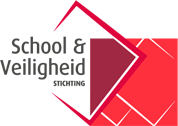 Stappenkaart   Eerste Hulp Bij Klachten voor de interne contactpersoonZwarte Woud 2, 3524 SJ Utrecht, Telefoon: 030 – 285 65 31Bijlage 4: Formulier IncidentenregistratieGedragscode Informatiebeveiliging en privacyBijlage 5:  Gedragscode voor medewerkersInleidingDe formele tekst van het Privacyprotocol (bijlage 3 van het Privacyreglement) leidt in de praktijk tot een Gedragscode voor medewerkers, zoals hier geformuleerd. Voor een veilig schoolklimaat is het belangrijk dat de afspraken rondom informatiebeveiliging en privacy door alle werknemers wordt nageleefd en uitgedragen. Daarom is een gedragscode opgesteld waaraan alle medewerkers van Floreant zich dienen te houden. De afspraken zijn verdeeld in drie onderdelen:Waar en hoe bewaar ik leerling gegevens?Hoe en wat communiceer ik online via e-mail en sociale media?Hoe houd ik indringers op afstand?Waar en hoe bewaar ik leerling gegevensVerwerk leerling gegevens zoveel mogelijk digitaal. Leerling gegevens worden zoveel mogelijk digitaal opgeslagen, geraadpleegd en bewerkt in ParnasSys. Dit geldt ook voor gegevens die via ouders, verzorgers en/of externen worden ontvangen. Bewaar geen gegevens op een USB-stick. Gegevens die op papier worden aangeleverd, worden gescand en aan ParnasSys toegevoegd. Vergeet niet om de scan van de computer te verwijderen.Formuleer gegevens die je vastlegt over een persoon zorgvuldig en professioneel. Ouders hebben het recht om het dossier in te zien. Zorg ervoor dat de gegevens zodanig zijn geformuleerd dat dit kan. Het past ook bij je houding als onderwijsprofessional.Gebruik voor de verwerking van leerling gegevens bij voorkeur een computer van school. Moet je leerling gegevens downloaden en bewerken op je computer? Doe dit alleen op een beveiligde computer (die voorzien is van encryptie), bij voorkeur een computer van school. Verwijder de bestanden na gebruik van je computer. Zorg ervoor dat anderen (bv familieleden) niet bij jouw werkbestanden kunnen komen.Ga na welke afspraken er binnen school zijn gemaakt, voordat je gegevens uitwisselt met derden. Wanneer je gegevens uit wilt wisselen met externen, zoals bv. de logopedist, een arts, jeugdzorg, een schoolbegeleidingsdienst of een andere school, kijk dan goed welke afspraken hierover zijn gemaakt binnen de school. Houd daarbij ook rekening met de verdeling van ouderlijk gezag. Indien het nodig is om toestemming te vragen, zorg dan dat je de toestemming ook registreert.Informeer derden (ouders, hulpverleners, e.d.) wanneer je door hen aangeleverde informatie (zowel geschreven als mondeling) opslaat in het leerling dossier. Wanneer je bv telefonisch contact hebt over een leerling met een hulpverlener en je wilt die informatie opslaan in het leerlingdossier: informeer dan zowel de hulpverlener als de ouders welke informatie je aan het dossier toevoegt.Hoe en wat communiceer ik onlineOm leerling gegevens te delen met collega’s, verwijs je naar vindplaats van de benodigde gegevens in ParnasSys.   Vraag ouders om toestemming om een privé-account aan te maken voor online diensten.Leerlingen moeten toestemming hebben van hun ouders/verzorgers om een privé-account aan te maken voor online diensten zoals Pinterest, Google, enz.Deel over individuele leerlingen nooit informatie via social media.Doe dit vooral persoonlijk of desnoods via de telefoon. Wat je communiceert via sociale media kan makkelijk anders worden geïnterpreteerd door de lezer als je hier niet alert op bent. Deel alleen informatie en kennis over de school als het geen vertrouwelijke of persoonlijke informatie betreft en andere betrokkenen en de naam van de school niet schaadt.Wees voorzichtig met het online uiten van standpunten. Privémeningen van personeelsleden kunnen eenvoudig worden verward met de officiële standpunten van de school en/of het bestuur. Je blijft altijd persoonlijk verantwoordelijk voor wat je deelt of publiceert. Wees je ervan bewust dat gepubliceerde uitlatingen voor onbepaalde tijd openbaar zullen zijn, ook na het verwijderen van het bericht. Het is medewerkers van Floreant niet toegestaan standpunten en/of overtuigingen uit te dragen die in strijd zijn met de missie en visie van de school en het bestuur.Ga, voordat je foto’s of video’s publiceert waar leerlingen op te zien zijn, na of ouders hiervoor schriftelijk toestemming hebben gegevenMeer informatie is hierover te vinden in het Privacyreglement. Gebruik de accounts die door de school worden beheerd als je met ouders of leerlingen wilt communiceren via e-mail of social media. Formuleer hier je boodschap ook professioneel en zorgvuldig, in correcte taal.Word geen vrienden met ouders op social media met je privéaccount. Je verhouding met ouders is anders als leerkracht. Dit vraagt ook om een andere, professionelere, manier van communiceren. Deze professionele houding verdient extra aandacht in geval van bestaande relaties. Zet e-mailadressen altijd in de BCC-regel als je naar (grote) groepen mensen een bericht stuurt. Zo blijven de e-mailadressen van de groepsleden afgeschermd.Stuur nooit zomaar een e-mailbericht door naar derden. Overleg, indien nodig, met degene van wie je het bericht hebt ontvangen. De afzender heeft de mail voor een andere persoon, en wellicht met een ander doel, geschreven. Door het door te sturen, kunnen anderen het bericht verkeerd interpreteren.Wanneer je een bericht stuurt met belangrijke en/of gevoelige informatie naar (een groep) ouders/verzorgers, laat dit dan nalezen door een collega. Een foutje is snel gemaakt en bovendien kan een ander jouw boodschap anders interpreteren dan jij hem hebt bedoeld. Het is dan fijn als er iemand met je meeleest voordat je hem verstuurt.Hoe houd ik indringers op afstand?Zorg er voor, bij vertrouwelijke (telefonische) gesprekken, dat er niet kan worden meegeluisterd. Trek je even terug, als een gesprek een vertrouwelijk karakter heeft of krijgt. Bewaar laptops of tablets altijd op een veilige plek, zeker tijdens vakantieperiodes. Het is een open deur, maar toch gebeurt het heel erg makkelijk. Maak elkaar er dus op attent als je een laptop of tablet onbeheerd ziet liggen. Als je computer wordt gestolen, heeft dat gevolgen voor de school, de leerling en andere betrokkenen. Meld dit dus altijd bij je leidinggevende.Klik alleen op linkjes, en open alleen bijlagen in e-mails van betrouwbare afzenders en pas op met het downloaden van bestanden. Virussen kunnen makkelijk worden binnengehaald via (phishing)mails. In het criminele circuit is dit een veelgebruikte methode om aan gegevens te komen. Ook kunnen de gegevens op je computer worden versleuteld.Meld je altijd af, of vergrendel je computer, als je de computer onbeheerd achterlaat. Zorg ervoor dat je op je werkplek geen gevoelige informatie zichtbaar hebt, of dat het voor het grijpen ligt. Dit geldt ook voor de printer. Met de combinatie van de Windows- en L-toets kun je je makkelijk afmelden. Maak er een gewoonte van om papieren op je bureau om te draaien. Zo voorkom je dat anderen informatie zien die niet voor hen is bedoeld. Zet je digibord op freeze als je wachtwoorden intoetst of persoonsgegevens in je scherm ziet staan. Zorg dat niemand meekijkt als jij je wachtwoord intoetst. Voordat je het weet, zien leerlingen gevoelige gegevens of kunnen ze aan de hand van je afgekeken gebruikersnaam en wachtwoord proberen in te loggen. Zet ook de notificatiefunctie van je e-mail uit, zodat er tijdens je les geen meldingen op het bord binnenkomen die leerlingen kunnen zien, maar die niet voor hun ogen zijn bestemd. Laat je wachtwoorden niet onthouden door je internetbrowser. Schrijf je login-gegevens nooit zomaar ergens op. Zonder dat je er erg in hebt, klik je de optie “wachtwoord onthouden” in je browser aan. Heel makkelijk als je vaak moet inloggen, maar iemand anders kan dan dus ook inloggen.Kijk op https://www.consumentenbond.nl/internet-privacy/wachtwoord-onthouden voor tips om een sterk wachtwoord te kiezen dat je makkelijk kunt onthouden. Houd je login-gegevens altijd voor jezelf, ook al vragen anderen om ze te delen. Je login is een sleutel om toegang te krijgen tot de informatie die voor jou toegankelijk moet zijn. Daarnaast herkent het systeem jou door je login, zodat het kan bijhouden wie welke gegevens heeft toegevoegd of gewijzigd. Bijlage 6:  Handelingswijzer dagelijkse omgang met privacy Omgaan met de Algemene Verordening Gegevensbescherming (of: de nieuwe privacywet), betekent vooral je bewust worden hoe je met persoonsgegevens omgaat.  Bewaar deze handelingswijzer goed zichtbaar op je werkplek.Wees je bewust welke persoonsgebonden informatie je mag delen.Wees je bewust hoe je persoonsgebonden informatie schriftelijk verwerkt (in PasnasSys). Vergrendel je beeldscherm (Windows-L).Bewaar de groepsmap na de werkdag op een afgesproken en afgesloten plaats en spreek af waar de sleutel wordt bewaard. Neem geen usb-stick mee waarop persoonsgegevens staan (tenzij het is beveiligd met een wachtwoord).Als je thuis inlogt in ParnasSys: geen bestanden downloaden e/o opslaan. Je kunt wel veilig inloggen via de server van school.Mail, met persoonsgegevens aan externen, alleen beveiligd versturen.Kijk, bij het gebruik van foto’s van kinderen, na of de ouders hiervoor toestemming hebben gegeven. Uiteraard: Geen inloggegevens zichtbaar bewaren (zoals op een prikbord of aan het beeldscherm)Papieren met persoonsgegevens die vernietigd mogen worden: niet verscheuren maar door de papiervernietiger.Tip: Bewaar inloggegevens in een “digitaal wachtwoordenkluisje”	Bv.: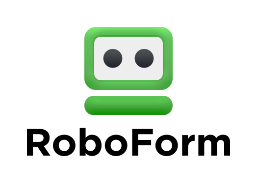 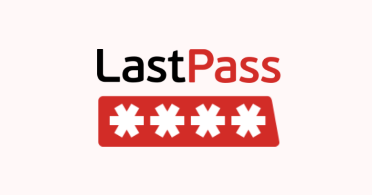 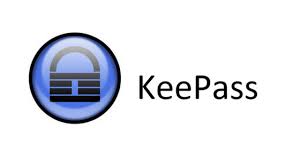 Bijlage 7:  Schema beoordeling datalek Onderstaand schema geeft aan hoe een datalek wordt beoordeeld en of deze gemeld moet worden aan de Autoriteit Persoonsgegevens en/of de betrokkene. De stappen in het schema worden altijd doorlopen. Hiervan wordt een verslag gemaakt.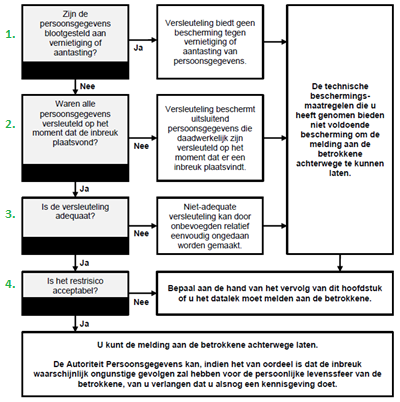 Bijlage 8: Melding DatalekDeze bijlage bevat de gegevens die u op moet geven als u een datalek meldt aan de Autoriteit Persoonsgegevens. Bij het formulier zijn de vragen uit bijlage I bij de Europese Verordening 611/2013 als uitgangspunt gehanteerd. Aard van de melding1) Is dit een vervolg op een eerdere melding? Kies een van de volgende opties.a) Jab) Nee2) Wat is het nummer van de oorspronkelijke melding? (Beantwoord deze vraag als u vraag 1 met ja hebt beantwoord.)3) Wat is de strekking van de vervolgmelding? (Beantwoord deze vraag als u vraag 1 met ja hebt beantwoord, kies een van de volgende opties.)a) Toevoegen of wijzigen van informatie betreffende de eerdere meldingb) Intrekking van de eerdere melding4) Wat is de reden van intrekking? (Beantwoord deze vraag als u bij vraag 3 gekozen heeft voor optie b.)Wettelijk kader voor de melding5) Op grond van welke wettelijke bepaling doet u deze melding?a) artikel 34a, eerste lid, van de Wet bescherming persoonsgegevensb) artikel 11.3a, eerste lid, van de TelecommunicatiewetAlgemene informatie en contactgevens6) Over welk bedrijf of welke organisatie gaat het? a) Naam van het bedrijf of de organisatieb) (Bezoek)adresc) Postcoded) Plaatse) KvK-nummer7) Door wie wordt het datalek gemeld? a) Naam van de persoon b) Functie van de persoon c) E-mailadres van de persoon d) Telefoonnummer van de persoon e) Alternatief telefoonnummer van de persoon 8) Met wie kan de Autoriteit Persoonsgegevens contact opnemen voor nadere informatie over de melding? (Vul de onderstaande gegevens in indien dit iemand anders is dan de melder van het datalek, zoals genoemd bij 7).a) Naam contactpersoonb) Functie van de contactpersoonc) E-mailadres van de contactpersoond) Telefoonnummer van de contactpersoone) Alternatief telefoonnummer van de contactpersoon9) In welke sector is het bedrijf of de organisatie actief?Gegevens over het datalek10) Geef een samenvatting van het incident waarbij de inbreuk op de beveiliging van 
       persoonsgegevens zich heeft voorgedaan.11) Van hoeveel personen zijn persoonsgegevens betrokken bij de inbreuk? Vul de aantallen in.a) Minimaal: b) Maximaal:12) Omschrijf de groep mensen van wie persoonsgegevens zijn betrokken bij de inbreuk.13) Wanneer vond de inbreuk plaats? (Kies een van de volgende opties en vul waar nodig aan.)a) Op (datum)b) Tussen (begindatum periode) en (einddatum periode)c) Nog niet bekend14) Wat is de aard van de inbreuk? Meerdere mogelijkheden.a) Lezen (vertrouwelijkheid)b) Kopiërenc) Veranderen (integriteit)d) Verwijderen of vernietigen (beschikbaarheid)e) Diefstalf) Nog niet bekend15) Om welk type persoonsgegevens gaat het? Meerdere mogelijkheden.a) Naam-, adres- en woonplaatsgegevensb) Telefoonnummersc) E-mailadressen of andere adressen voor elektronische communicatied) Toegangs- of identificatiegegevens (bijvoorbeeld inlognaam / wachtwoord of klantnummer)e) Financiële gegevens (bijvoorbeeld rekeningnummer, creditcardnummer)f) Burgerservicenummer (BSN) of Sofinummerg) Paspoortkopieën of kopieën van andere legitimatiebewijzenh) Geslacht, geboortedatum en/of leeftijdi) Bijzondere persoonsgegevens (bijvoorbeeld ras, etniciteit, criminele gegevens, politieke overtuiging, vakbondslidmaatschap, religie, seksuele leven, medische gegevens)j) Overige gegevens, namelijk (vul aan)16) Welke gevolgen kan de inbreuk hebben voor de persoonlijke levenssfeer van de betrokkenen. 
       Meerdere mogelijkheden.a) Stigmatisering of uitsluitingb) Schade aan de gezondheidc) Blootstelling aan (identiteits)frauded) Blootstelling aan spam of phishinge) Anders, namelijk (vul aan)Vervolgacties naar aanleiding van het datalek17) Welke technische en organisatorische maatregelen heeft uw organisatie getroffen om de inbreuk 
       aan te pakken en om verdere inbreuken te voorkomen?Inlichten van de betrokkenen18) Heeft u het datalek gemeld aan de betrokkenen of bent u van plan dat te gaan doen?  
        Kies een van de volgende opties.a) Jab) Neec) Nog niet bekend19) Wanneer heeft u het datalek gemeld aan de betrokkenen, of wanneer gaat u dit doen? 
       (Beantwoord deze vraag als u vraag 18 met ja hebt beantwoord. Kies een van de volgende opties 
       en vul waar nodig aan).a) Ik heb het datalek aan de betrokkenen gemeld op (datum)b) Ik ga het datalek aan de betrokkenen melden op (datum)c) Nog niet bekend20) Wat is de inhoud van de melding aan de betrokkenen? (Letterlijke weergave, beantwoord deze 
       vraag als u vraag 18 met ja hebt beantwoord).21) Hoe veel betrokkenen heeft u in kennis gesteld of gaat u in kennis stellen? (Beantwoord deze 
       vraag als u vraag 18 met ja hebt beantwoord).22) Welk communicatiemiddel of welke communicatiemiddelen gebruikt u of gaat u gebruiken bij 
       het in kennis stellen van de betrokkenen? (Beantwoord deze vraag als u vraag 18 met ja hebt 
       beantwoord).23) Waarom ziet u af van het melden van het datalek aan de betrokkenen? (Beantwoord deze vraag 
       als u vraag 18 met nee hebt beantwoord. Kies een van de onderstaande opties en vul waar nodig 
       aan).a) De technische beschermingsmaatregelen die ik heb getroffen bieden voldoende bescherming om de melding aan de betrokkene achterwege te kunnen latenb) Het is onwaarschijnlijk dat het datalek ongunstige gevolgen zal hebben voor de persoonlijke levenssfeer van de betrokkene, want: (vul aan)c) Ik heb zwaarwegende redenen om de melding aan de betrokkene achterwege te laten, namelijk: (vul aan)d) Anders, namelijk: (vul aan)Technische beschermingsmaatregelen24) Zijn de persoonsgegevens versleuteld, of op een andere manier onbegrijpelijk of ontoegankelijk 
       gemaakt voor onbevoegden? Kies een van de volgende opties en vul waar nodig aan.a) Jab) Neec) Deels, namelijk: (vul aan)25) Als de persoonsgegevens geheel of deels onbegrijpelijk of ontoegankelijk zijn gemaakt, op welke 
       manier is dit dan gebeurd? (Beantwoord deze vraag als u bij vraag 24 gekozen heeft voor optie a 
       of optie c. Als u gebruik heeft gemaakt van encryptie, licht dan ook de wijze van versleutelen 
       toe).Internationale aspecten26) Heeft de inbreuk betrekking op personen in andere EU-landen? Kies een van de volgende opties.a) Jab) Neec) Nog niet bekend27) Heeft uw bedrijf of organisatie het datalek gemeld bij toezichthouders in een of meer andere EU-landen?a) Ja, namelijk: (vul aan)b) NeeVervolgmelding28) Is naar uw mening deze melding compleet? Selecteer een van de onderstaande opties.a) Ja, de vereiste informatie is verstrekt en er is geen vervolgmelding nodigb) Nee, er komt later een vervolgmelding met aanvullende informatie over deze inbreukBijlage 9:  ContactgegevensContactgegevens van het bevoegd gezagStichting FloreantSandbergstraat 2a7731 DG OmmenTel. 0529- 451028E-mail: bestuurskantoor@floreantscholen.nlWebsite: www.floreantscholen.nlContactgegevens van de Geschillencommissie Bijzonder Onderwijs:Stichting GCBOPostbus 82324, 2508 EH  DEN HAAGTel. 070 – 386 16 97E-mail: info@gcbo.nlWebsite: www.gcbo.nlTelefoonnummers:Contact met				telefoonnummer	Vertrouwenspersonen			0529-432357		dhr. J. Tammeling
                                                      		0572-371405		mevr. H. WarmelinkInspectie van het onderwijs		1400 (informatie 	www.onderwijsinspectie.nl/contact					Rijksoverheid)			Meldpunt vertrouwensinspecteurs	0900-111311			Veilig Thuis IJsselland			0800-2000maandagdinsdagwoensdagdonderdagvrijdagGroep 1 t/m 808.30 – 12.0013.00 - 15.0008.30 – 12.0013.00 - 15.0008.30 – 12.1508.30 – 12.0013.00 - 15.0008.30 – 12.00 13.00 - 15.00GroepLeerkrachtenWerkdagenMailadresGroep 1/2 Jenni HersevoortMa, di, wojenni.hersevoort@triangel-witharen.nlGroep 1/2Namita VogelDo, vrnamita.vogel@triangel-witharen.nlGroep 3/4/5Margeet OosterhofMa, di, womargreet.oosterhof@triangel-witharen.nlGroep 3/4/5Esther van DijkWo, do, vresther.vandijk@triangel-witharen.nlGroep 6-7-8Anjelien TiemanMa, di, doanjelien.tieman@triangel-witharen.nlGroep 6-7-8Anneke KollenWo, vranneke.kollen@triangel-witharen.nlVakleerkracht MuziekWim van LentheVrmorgenWim.vanlenthe@triangel-witharen.nlIntern BegeleiderHarrie MeinenWo morgenharrie.meinen@triangel-witharen.nlDirectiePeter SmitMa, vrdirectie@triangel-witharen.nlOnderwijsassistentMarjan BorkentDoPeter Smit06-24788282ma, vrijd- Geeft ontruimingsopdracht (ma, vrijd)- Controleert op achterblijvers in wc-blokken bovenbouw en magazijn bovenbouw/ personeelskamer/speellokaal- Schakelt brandweer en hulpdiensten in- Doet laatste check of ramen en deuren dicht zijn.- Schakelt gas en elektriciteit (meterkast bij neveningang) uit.- Vangt hulpdiensten op. Geeft de nodige informatie aan brandweer.- Gaat zo mogelijk blussen.Margreet Oosterhof06-53787213ma, di, woe (aantal woe afwezig)- Controleert op achterblijvers in wc-blokken onderbouw, - Doet laatste check of ramen en deuren dicht zijn.- Checkt Kantoorruimte IB-er-Gaat zo snel mogelijk met de groep naar buitenOp wo:-Geeft ontruimingsopdracht (do, vr) - Schakelt brandweer en hulpdiensten in-Vangt hulpdiensten op. Geeft de nodige informatie aan brandweer. -Gaat zo mogelijk blussenAnjelien Tieman06-43618202ma, di, do,- Controleert op achterblijvers in wc-blokken bovenbouw en magazijn bovenbouw onderbouw/ speelzaal .- Doet laatste check of ramen en deuren dicht zijn.- Gaat zo snel mogelijk met de groep naar buitenOp di. en do.: -Geeft ontruimingsopdracht (do, vr) - Schakelt brandweer en hulpdiensten in-Vangt hulpdiensten op. Geeft de nodige informatie aan brandweer. -Gaat zo mogelijk blussen.De Triangel0523-676546Peter Smit06-14757385Anjelien Tieman06-23731732Margreet Oosterhof06-403255101.Opvang+Heet de klager welkom+Vertel wat u voor de klager kunt betekenen+Luister naar de klager! Verwijs bij klachten in thuissituatie naar leerlingen- zorg conform de meldcode.(IB-er H. Meien  0523 - 676546)! Meld een (vermoeden van) zedenmisdrijf tussen een medewerker van school en een leerling bij het bestuur. (Algemeen bestuurder J. Wind: 0529 – 451028)2. Klacht+ Vraag goed door…+Formuleer de klacht+Noteer de klacht in de incidentregistratie+Vraag wat de klager als oplossing ziet+Noteer de gewenste oplossing in de klachtenregistratie+Noteer namen van getuigen+Vraag klager bewijsmateriaal te bewaren3a. Vervolgstappen intern+Bespreek met de klager de mogelijke interne vervolgstappen en licht de consequenties toe:+een gesprek tussen klager en aangeklaagde*+De klacht neerleggen bij de schoolleiding+Bemiddeling+De klacht indienen bij het bestuur! Zorg dat de schoolleiding hiervan op de hoogte is. (P. Smit: 0523 – 676546)3b. Vervolgstappen extern+Bespreek met de klager de mogelijke externe vervolgstappen en licht de consequenties toe:+De klacht indienen bij de klachtencommissie+Aangifte doen bij politie/justitie van strafbare feiten+Civiele procedure starten tegen de aangeklaagde en/of tegen het schoolbestuur4. Keuze+Laat de klager een vervolg- stap kiezen+Noteer de gekozen vervolg- stap in de klachtenregistratie+Vraag of de klager assistentie wenst bij het op papier zetten van de klacht! Overdracht van de klager naar de externe vertrouwenspersoon is bij elke stap mogelijk5. Contact+Neem contact op met de gekozen persoon/functionaris+Zorg voor de ‘warme overdracht’+Begeleid de klager indien gewenst in het gekozen vervolgtraject6. Check+Vraag na bij de klager of de klacht is weggenomen.+Controleer of de klager geen negatieve gevolgen ondervindt van de ingediende klacht.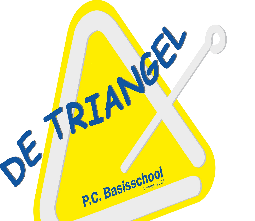 Contactpersonen TriangelJ. Hersevoort: (kinderen) jenni.hersevoort@triangel-witharen.nlF. Slotman: (ouders) friedaslotman@gmail.comExterne vertrouwenspersoonH. Warmelink: mtswarmelink@hetnet.nl   0572-371405J. Tammeling:   tammelingj@gmail.com06 - 22983045Bestuur FloreantJ. Wind: 0529 – 451028SchoolleidingH. Meinen: 0523-676546KlachtencommissieLKO: 030 – 2809590Vertrouwensinspectie0900 – 1113111(Zeden)politie0900-8844Meldpunt huiselijk geweld en kindermishandeling0800 - 2000Datum:Tijdstip:Melding door:Plaats incident:Plaats incident:Plaats incident:Voorval:0 diefstal0 vermissing0 inbraak0 vernieling0 pesten0 cyberpesten0 vechtpartij0 mishandeling0 discriminatie0 seksuele intimidatie0 wapens0 alcohol0 drugs0 anders:Toelichting op incident:Toelichting op incident:Toelichting op incident:Persoon 1Persoon 1Persoon 1Naam:Groep:Rol op school:0 leerling0 ouder/verzorger0 personeel0 anders:Rol bij incident:0 slachtoffer0 dader0 anders:Aanpak:0 bemiddeling0 contact ouders/verzorgers0 waarschuwing0 berisping0 schorsing0 taakstraf0 verwijdering/ontslag0 melding politie0 aangifte politie0 opvang0 medische hulp0 anders:Persoon 2Persoon 2Persoon 2Naam:Groep:Rol op school:0 leerling0 ouder/verzorger0 personeel0 anders:Rol bij incident:0 slachtoffer0 dader0 anders:Aanpak:0 bemiddeling0 contact ouders/verzorgers0 waarschuwing0 berisping0 schorsing0 taakstraf0 verwijdering/ontslag0 melding politie0 aangifte politie0 opvang0 medische hulp0 anders:Persoon 3Persoon 3Persoon 3Naam:Groep:Rol op school:0 leerling0 ouder/verzorger0 personeel0 anders:Rol bij incident:0 slachtoffer0 dader0 anders:Aanpak:0 bemiddeling0 contact ouders/verzorgers0 waarschuwing0 berisping0 schorsing0 taakstraf0 verwijdering/ontslag0 melding politie0 aangifte politie0 opvang0 medische hulp0 anders: